OSNOVNA ŠKOLA STJEPANA ANTOLOVIĆAP  R  I  V  L  A  K  A______________________________________________________________________________________GODIŠNJI PLAN I PROGRAMZA ŠKOLSKU GODINU 2023./2024.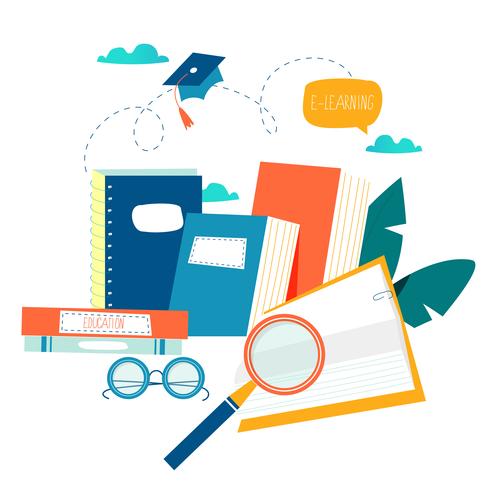 PRIVLAKA, RUJAN 2023. UVODGodišnji plan i program rada Škole temeljni je dokument na kojem se zasniva cjelokupni rad Škole u jednoj školskoj godini. Godišnji plan i program rada Škole daje osnovni kostur za sva ostala planiranja rada. Zajedno s Kurikulumom škole čini cjelinu planiranja svih aktivnosti.UVJETI RADAPODATCI O ŠKOLSKOM PODRUČJUOsnovna škola STJEPANA ANTOLOVIĆA, PRIVLAKA (u daljnjem tekstu: Škola) obuhvaća učenike dorasle za osnovnu školu s područja mjesta Privlaka. Površina Općine je 52,41 km2. Prema zadnjem popisu iz 2021. godine ima 2192 stanovnika, ali ta brojka ne odgovara stvarnom stanju. Ne možemo realno pretpostaviti koliko danas živi stanovnika u Privlaci. Evidentirano je da sve manje mladih obitelji odlazi iz mjesta, no u proteklom razdoblju nekoliko obitelji koji su doselile u naše mjesto te obitelji koje su se vratile iz inozemstva.Mjesto se nalazi u Istočnom dijelu u Vukovarsko-srijemskoj županiji. Prema ustroju jedinica lokalne uprave i samouprave mjesto Privlaka je samostalno naselje koje ima svoju Općinu, a to je Općina Privlaka. Mjesto je dobro povezano sa gradskim središtima Otok, Vinkovci, Županja i Vukovar. Općina Privlaka se prvi put spominje 1332. kao Perlak, Porlak. Oko 1730. Privlaci je pripojeno selo Fališevac. Danas je to nekadašnje selo jedna od najvećih ulica u Privlaci pod imenom Faličevci. Zbog dobre zemlje rastao je broj stanovnika. Godine 1827., selo je brojilo 1 464 stanovnika. Nekad je Privlaka pripadala otočkoj župi. Škola je osnovana 1772. Odavde je poznata vojnička obitelj Čolić koja je dala visoke časnike. Iz te obitelji potječe Elizabeta, majka hrvatskog bana Josipa Šokčevića. Župna crkva Sv. Martina podignuta je krajem 18. stoljeća. Tijekom Domovinskog rata crkva je bila pogođena granatama. Obnovljena je, no gore na tornju su "ožiljci" od granata.Do teritorijalne reorganizacije u Hrvatskoj nalazila se u sastavu stare općine Vinkovci.Škola djeluje kao samostalna osnovna škola i pohađaju ju učenici iz mjesta.Godina 2023. bit će upamćena po razornom olujnom i orkanskom nevremenu koje je nanijelo značajnu materijalnu štetu čitavoj općini te njenim stanovnicima. Sanacija nastale štete će dugo trajati s obzirom na njene razmjere u školi i cijelom mjestu.PROSTORNI UVJETIUNUTRAŠNJI ŠKOLSKI PROSTOR              U kolovozu 2023. godine napravljena je analiza postojećeg stanja po naputku MZO kako bi se utvrdili uvjeti za jednosmjenski rad i cjelodnevnu nastavu. Škola u potpunosti zadovoljava potrebama ukupnoga broja učenika ove školske godine glede unutrašnjega prostora za rad u dvije smjene. Za rad u jednoj smjeni bilo bi potrebno izgraditi još osam učionica i prateće opreme uz dvoranu TZK. U planu je infrastrukturna obnova koja bi stvorila uvjete za jednosmjenski rad.              Škola raspolaže s jedanaest učionica i dvoranom za tjelesnu i zdravstvenu kulturu te je dobro opremljena nastavnim sredstvima i pomagalima. 	Nedavno su temeljito obnovljene svlačionice s popratnim sanitarnim čvorovima što je značajno unaprijedilo uvijete za održavanje nastave Tjelesne i zdravstvene kulture. STANJE ŠKOLSKOG OKOLIŠAVanjski se prostor redovito održava i tijekom godine trava se kosi. Za veliku površinu koja iznosi 23.376 m2 škola ima traktorsku kosilicu za košenje između drveća koje se vrlo dobro razvilo, a koristi se i motorni trimer za košenje oko stabala drveća. S obzirom da je oko škole lijepi park, kupljene su klupe za sjedenje koje nažalost još uvijek nisu postavljene (zbog uništenja školskog parka). Planira se nabaviti još koševa za otpatke uz 5 koji su već postavljeni. Površina vanjskih sportskih terena je 1786 m2 na kojima je postavljen asfalt. Planiramo postaviti novi asfalt na košarkaško igralište te ga detaljno urediti (nova košarkaška oprema). Na rukometnom igralištu postavljene su nove zaštite mreže. Obnovljena je kućica za igrače s klupom. Školski okoliš je značajno uništen uslijed teškog olujnog i orkanskog nevremena koje je pogodilo istok Slavonije i zapadni Srijem. Osim oštećenja na samome objektu (krovište, svlačionice, fasada, sjenica) evidentna su i u dvorištu. Točnije, nastradala su dugogodišnja stabla (preko 30) koja su sasvim uništena te posječena kao i grmovi te ostalo ukrasno bilje. Uništena je i školska ograda. Može se reći kako je čitav školski park sasvim uništen te je ostala samo zelena površina s nekoliko oštećenih stabala.Zbog toga je u planu je temeljita obnova školskog okoliša.Sveukupna kvadratura unutarnji i vanjski prostor  = 27.376,35 kvadrataREALIZACIJA RADOVA TE PLAN OBNOVEZgrada je sagrađena 1982. godine. Škola je redovito održavana u skladu s financijskim mogućnostima. U školi je izvršena sanacija sanitarnih čvorova (pročišćavanje), oličeni su toaleti za djelatnike, vanjski zidovi su oličeni radi prekrivanja neprimjerenih grafita. Na vanjskom igralištu su napravljene nove stative, a u dvorani i holu škole su polirani podovi.U dvorani je demontirana stara rasvjeta te kupljena i montirana nova led rasvjeta.Za informatičku učionicu kupljeni su novi stolovi (rađeni po mjeri), pripadajuće okretne stolice te je kupljeno 15 stolnih računala. 6 učionica je opremljeno interaktivnim kompletima – Pametnica, pametna ploča i širokokutni projektor.Za 6 učionica kupljene su nove zelene i bijele ploče.Učenički stolovi i stolice su promijenjeni u 4 učionice te su u njima i oličeni zidovi i stropovi.Na školu su stavljena nova dupla dvokrilna/četverokrilna aluminijska ulazna vrata.Završen je projekt EKO-UČIONICE/SJENICE sa stazom od stare cigle i stavljena je rasvjeta te nabavljene klupe i stolovi za sjedenje.Rasvjeta oko škole (na svim ulaznim vratima) je obnovljena i pojačana.Sanirani su kosi dijelovi krova (dotrajala građa, crijep, rine, a sve zbog prokišnjavanja).Sanirani su ravni dijelovi krova  (ulaz, hol, svjetlarnik).Sanirani su zidovi i prostor svlačionica uz dvoranu i kotlovnicu (radi taloženja tla, zidovi se rastavljaju i pucaju te predstavljaju opasnost koja se treba otkloniti).Saniran je sanitarni čvor uz prostor kuhinje.Napravljene nove svlačionice s pripadajućim namještajem i sanitarnim čvorovima uz dvoranu.Oličena je zbornica, kuhinja, strop u holu svjetlarnika (zbog dotrajalog ravnog krova).Rasvjeta oko škole (na svim ulaznim vratima i u svim učionicama) je obnovljena i pojačana.Kupljena je nova oprema za kabinet biologije i kemije (mikroskopi, posuđe i sl.). Nabavljen je glazbeni instrument (sintisajzer). Nabavljena nova informatička oprema: dva 3D pisača, VR naočale, 1 mini dron te više stolnih računala.Obnovljena je kućica za igrače na sportskom terenu.Kupljene klupe za školski park.Nabavljene nove sprave za školsku dvoranu.Školska zgrada zahtjeva puno popravaka zbog dotrajalosti te se u doglednom periodu planira realizirati kompletna obnova zgrade (od temelja do krova). U tu svrhu izrađen je troškovnik za cijelu rekonstrukciju zgrade.Plan za daljnju obnovu:  Sanacija poda u učionici 9 (Priroda, Biologija, Kemija)Energetska obnova cijele zgrade (ovojnica, stolarija, podovi)Rekonstrukcija kotlovnice (naša kotlovnica radi na tekuće gorivo te u skladu s EU kriterijima cijeli sistem treba promijeniti)Uređenje unutarnjih vrata na učionicama (vrata)Plan uređenja knjižnice i knjižnične građe Plan nadokupe IKT opreme za učionice i učiteljeNabava nastavnih sredstava i pomagala za kabinete i školski namještaj za učioniceDvorana – sanacija vanjskog i unutarnjeg dijela (krov i parket) te dogradnjaNabava alata, strojeva i uređaja za domara Sanacija školske ograde Obnova ravnog krova i ulaza u školu te krovova iznad prizemljaNabavka ormarića za obućuRenoviranje i opremanje svlačionica (rekonstrukcija) nakon prokišnjavanjaNabavka nove upreme za sportsku dovranuNabavka novih panoa za učioniceObnova školske kuhinjeSanacija školskog dvorišta (nakon nevremena)Dogradnja školske knjižniceDogradnja prostora namjenjen za različite aktivnosti (nastavne, izvannastavne i kulturne)INFRASTRUKTURNI PROJEKTIŠkola  je u pilot projektu e-Škole i sudjeluje u aktivnostima i edukacijama vezanim za podizanje digitalnih kompetencija djelatnika, a time i razine digitalne zrelosti škole. Primjenom dobivene IKT opreme i baze znanja koja je već zahvaljujući nizu radionica i webinara na zavidnom nivou, utjecalo je na podizanje kvalitete rada. Od 2015. kada smo ušli u pilot projekt pa sve do danas kada se nalazimo u II. fazi svakodnevno se usavršavamo. Svi uloženi napori od strane svih sudionika ovog pilot projekta pomažu nam da se nosimo s novim izazovima digitalnog doba. Učenici i učitelji svakodnevno koriste dobivenu opremu (uređaje i interkativne učionice)  i time podižu razinu svojih digitalnih kompetencija. Svi učitelji su dobili IKT opremu – laptope. Uz projekt, škola je i sama nadokupljivala opremu (4 pametnice, 8 laptopa, 2 projektora, 6 pisača, mikroskopi s kamerama) te teži što višoj razini digitalne zrelosti.Škola sudjeluje i u projektu rekonstrukcije sportskih prostora i pripadajuće opreme. Potrebna je i korjenita sanacija šteta nastalih u nevremenu koja se odnosi na sam objekt kao i školski okoliš. ZAPOSLENI DJELATNICI U ŠKOLSKOJ GODINI 2023./2024.PODATCI O UČITELJIMA*Bernarda Šrajer radi kao stručan zamjena za učiteljicu Ivanu Slošić koja je na bolovanju.**Mirta Borovčić Kurir radi pola radnog vremena u 3.a razredu, drugu polovicu radi Martina Antić koja je na roditeljskom dopustu te ju mijenja učiteljica Katarina Gačić.***Katarina Ronto radi i kao nestručna zamjena za Tehničku kulturu te kao stručna zamjena za Hrvatski jezik tj. Helenu Vranješević Miličević koja je na rodiljnom dopustu.****Mirela Šestan radi kao stručna zamjena iz Njemačkog jezika za Megi Prgić koja je na rodiljnom dopustu.***** Mirna Đukić radi kao stručna zamjena za vjeroučiteljicu Anicu Alilović koja je na bolovanju.dominikPODATCI O RAVNATELJICI I STRUČNIM SURADNICIMA*Dominik Hudolin radi na pola radnog vremena jer Ivana Panić koristi pravo na rad s polovicom radnog vremena -roditeljski dopust za rođenje 3 djeteta.PODATCI O OSTALIM DJELATNICIMA ŠKOLEORGANIZACIJA RADAPODATCI O UČENICIMA I RAZREDNIM ODJELIMAIz ove tablice je vidljivo da ove školske godine imamo 158 učenika raspoređenih u dvanaest (12) razrednih odjela. U razrednoj nastavi imamo 76 učenika koji su raspoređeni u šest razrednih odjela, a u predmetnoj nastavi 82 učenika raspoređenih u šest razrednih odjela prema Odluci Upravnog odjela za obrazovanje i društvene djelatnosti.Na osnovi Rješenja Upravnog odjela za obrazovanje i društvene djelatnosti u školi 18 učenika pohađa nastavu prema primjerenom obliku odgoja i obrazovanja.ORGANIZACIJA RADA U SMJENAMAU našoj školi nastava je organizirana u dvije smjene te u trajanju školskog sata 45 minuta. Jednu smjenu čine učenici 1.a,  2.a i b, 3.a  te 4.a i b razreda, dok drugu smjenu čine učenici 5. a, 6. a i b, 7.a te 8.a i 8.b razreda.RASPORED SATIRaspored početka i završetka nastavnih sati.	UČENICI POHAĐAJU IZBORNU NASTAVU IZ:Vjeronauka:  1. - 8. razred u redovnom rasporedu Informatike: 1.- 4.r u redovnom rasporedu te 7. i 8. koji se veže na redovni rasporedNjemačkoga jezika: 4., 5. i 6.r koji se vežu na redovni raspored te 7. i 8. razred u suprotnoj smjeniUčenicima su ponuđene izvannastavne aktivnosti koje se održavaju nulti ili šesti sat prema rasporedu nastavnih sati za svakoga voditelja aktivnosti zasebno.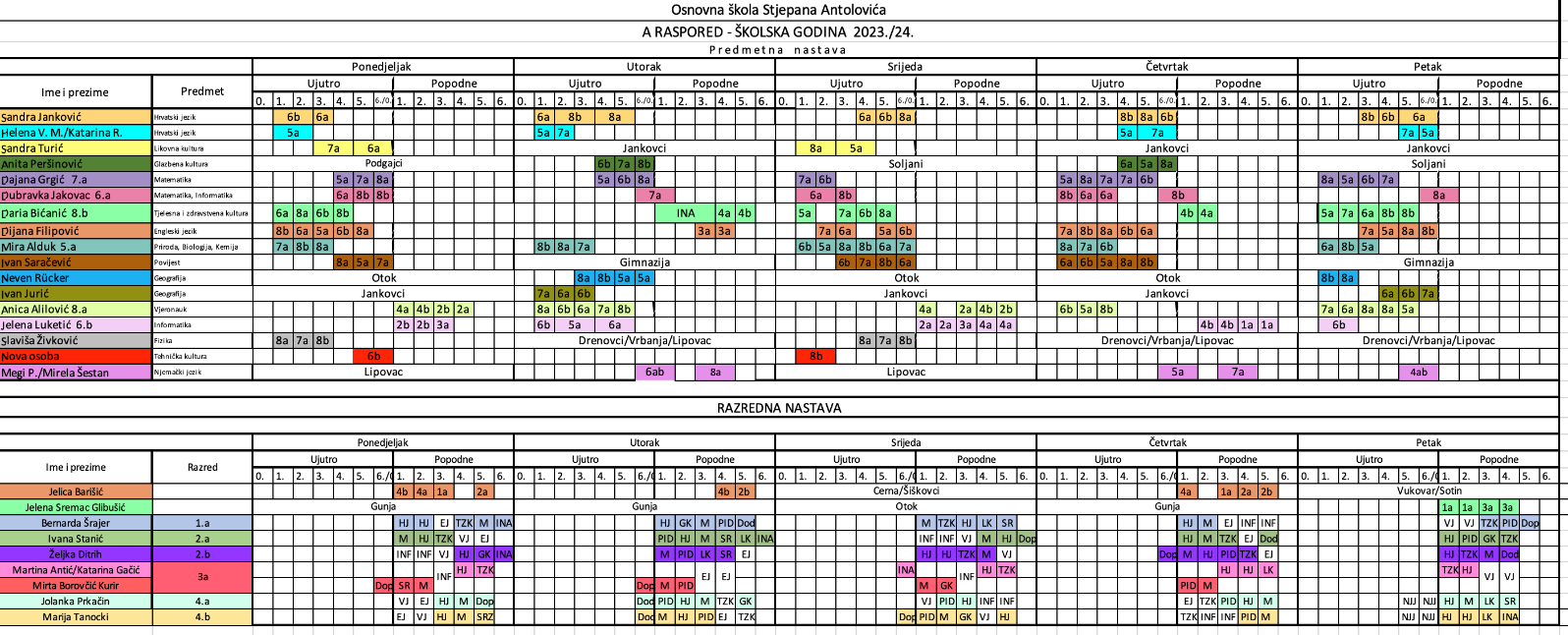 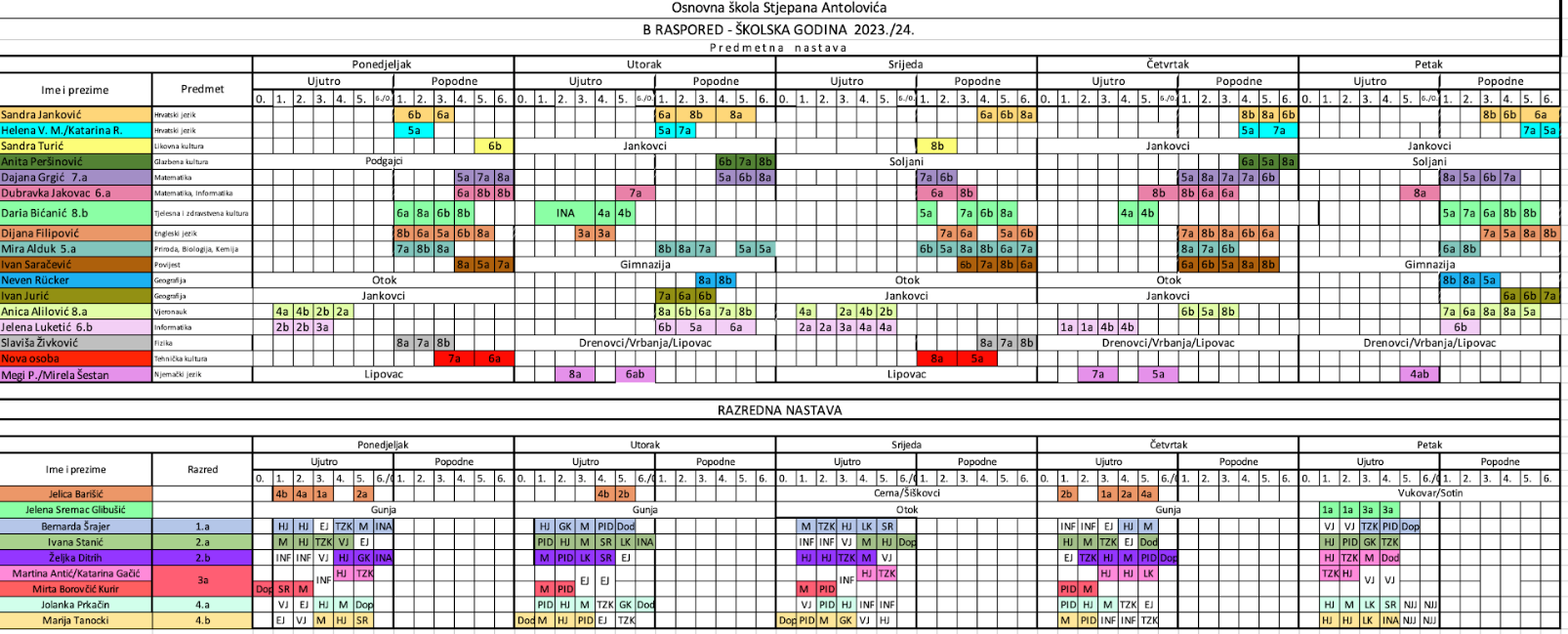 DEŽURNI UČITELJIPrema Kućnom redu škole dežurni učitelj trebao bi dolaziti pola sata prije ulaska učenika u Školu (odobrava ulazak u Školu roditeljima, skrbnicima i drugim osobama i o tome vodi evidenciju, daje potrebne obavijesti građanima).Škola ima električno automatsko zvono koje zvoni za početak i završetak nastave, a tehničko osoblje nadzire ulazak i izlazak svih osoba u prostorije i izvan prostorija Škole te također vodi evidenciju zapažanja.Učenici unutar školske zgrade nose preobuću kako bi higijenski uvjeti u Školi bili na zadovoljavajućoj razini. Kad vrijeme to dopušta učenici za vrijeme velikog odmora  borave u školskom dvorištu.ŠKOLSKA KUHINJA Školska kuhinja radi za učenike i djelatnike Škole, a s radom je započela 4. rujna 2023. godine. Učenici će koristiti usluge školske kuhinje nakon drugog sata za vrijeme velikog odmora. Učenici objeduju u holu škole (u prizemlju) ili vani. Troškove prehrane u školskoj kuhinji snosi Republika Hrvatska (Odluka o kriterijima i načinu financiranja, odnosno sufinanciranja troškova prehrane za učenike osnovnih škola za školsku godinu 2023./2024) Škola i ove godine sudjeluje u Školskoj shemi voća i povrća, mlijeka i mliječnih proizvoda kojim se promiču navike zdrave prehrane u odgojno-obrazovnim ustanovama (Pravilnik o školskoj shemi voća i povrća te mlijeka i mliječnih proizvoda).Infrastrukturna opremljenost školske kuhinje je zadovoljavajuća no u planu su izmjene koje će omogućiti školskoj kuharici bilje uvijete za rad te osiguranje zdravijih i cjelovitijih školskih obroka. U to se ubraja nabavka posuđa i pribora, kuhinjskih aparata, opremanje prostora za skladištenje i sl. GODIŠNJI KALENDAR RADA	Godišnjim planom i programom rada škole utvrđuje se plan i raspored broja nastavnih dana potrebnih za provedbu nastavnoga plana i programa. Nastavna godina počinje 4. rujna 2023., a završava 21. lipnja 2024. Nastava se ustrojava u dva polugodišta. Prvo polugodište traje od 4. rujna 2023. do 22. prosinca 2023. godine. Drugo polugodište traje od 8. siječnja 2024. do 21. lipnja 2024. godine. Jesenski odmor učenika počinje 30. listopada, a završava 1. studenoga 2023. godine (nastava počinje 2.11.2023.). Prvi dio zimskoga odmora za učenike počinje 27. prosinca 2023., a završava 5. siječnja 2024. (nastava počinje 8.1.2024.). Drugi dio zimskoga odmora za učenike počinje 19. veljače, a završava 23. veljače 2024. godine (nastava počinje 26.2.2024.). Proljetni odmor učenika počinje 28. ožujka, a završava 5. travnja 2024. godine (nastava počinje 8.4.2024.), a ljetni odmor počinje 24.lipnja 2024.Radni nenastavni dani: 6.10.2023. - dan nakon Dana učitelja (stručno usavršavanje učitelja)10.11.2023. - dan prije Crkvenog goda (aktivnosti vezane uz Crkveni god)17.5.2024. - jedan dan za Dan Općine (aktivnosti vezane uz Dan Općine)31.5.2024. -petak uz 30.5.2024. (aktivnosti vezane uz Dan državnosti ili Tijelovo)PLAN ORGANIZACIJE KULTURNIH DJELATNOSTI ŠKOLEŠkola će organizirati prigodne svečanosti i priredbe u skladu s mogućnostima u školi ili mjestu za sljedeće značajne datume:Osim gore navedenih značajnih datuma Škola će kontinuirano u razrednoj  i predmetnoj nastavi vršiti estetsko uređenje školske, životne i radne sredine te integrirane sate.              Program tih aktivnosti vodit će razrednici, predmetni učitelji i stručni suradnici, pedagog i knjižničar. U Školu će dolaziti liječnici, predstavnici policije, kulturni i javni djelatnici na predavanje prema pozivu i dogovoru, uz značajne blagdane i prigode. Učenici će sudjelovati u susretima literarnih, dramskih, recitatorskih i drugih aktivnosti izvan škole te na sportskim i drugim natjecanjima. Također, Škola će i ove godine sudjelovati u provođenju projekta Zdrav za 5 koji provode Ministarstvo unutarnjih poslova, Hrvatski zavod za javno zdravstvo Ministarstva zdravlja i Ministarstvo zaštite okoliša i prirode.Sam plan i program rada i ostali elementi izvođenja kulturnih i javnih djelatnosti  navedeni su u Kurikulumu škole i planu i programu pojedinih izvannastavnih aktivnosti.RASPORED TERMINA ZA POJEDINAČNE RAZGOVORE RAZREDNIKA S RODITELJIMA I PREDMETNIH UČITELJA S RODITELJIMARaspored termina individualnih razgovora razrednika:Raspored termina individualnih razgovora predmetnih učitelja: GODIŠNJI PLAN I PROGRAM RADA ŠKOLEGODIŠNJI FOND SATI NASTAVNIH PREDMETA PO RAZREDNIM ODJELIMA REDOVNA NASTAVAPLAN IZVANUČIONIČKE NASTAVEPrema planu učenici će imati priliku otputovati vlakom u Zagreb ili Osijek. Za učenike viših razreda u ponudi će biti petodnevna ekskurzija u mjesecu lipnju (ukoliko to dozvoli broj učenika). Za učenike osmih razreda bit će organizirana terenska nastava u Vukovar i Pakrac u trajanju od jednoga dana. Tijekom godine planirani su posjeti kazalištu i kinu (Osijek ili Vukovar), kao i odlazak na kupanje (bazeni) u ljetnom periodu (lipanj). U planu je posjet Božićnom sajmu (Advent) u Zagreb, Osijek ili Vukovar te Međunarodni sajam knjiga – INTERLIBER. Uz to planirana je i posjeta GEO info-centru (Voćin) te obilazak Park-šume Jankovac (Papuk, Velika). Osim navedenih izleta, učenici će tijekom školske godine imati prilike s učiteljima izaći u školsko dvorište i eko-učionicu ovisno o vremenskim prilikama i potrebama sata tj. nastavne jedinice. Planirani su susreti s poznatim osobama, književnicima, pjesnicima i sportašima. Učenici također idu na školu plivanja (Periska, Vinkovački bazeni). Svi izleti i ekskurzije organizirani su prema naputku Ministarstva znanosti, obrazovanja i športa Republike Hrvatske te prema Pravilniku o izvođenju izleta, ekskurzija i drugih odgojno-obrazovnih aktivnosti izvan Škole. Izleti i/ili ekskurzije bit će realizirani zavisno o uzrastu te planu i programu. PLAN IZBORNE NASTAVE       	  U Školi je organizirana nastava Vjeronauka rimokatoličke vjeroispovijedi. Svi učenici prvih razreda, odnosno njihovi roditelji, anketirani su na početku nastavne godine dok su učenici ostalih razreda anketirani na početku školovanja. Nastavu vjeronauka pohađa 157 učenika. Nastavu Vjeronauka izvode vjeroučiteljice Anica Alilović (zamjena: Mirna Đukić) i Jelena Sremac.Nastava informatike obvezna je u V. i VI. razredu dok svi ostali razredi imaju informatiku kao izbornu nastavu. I ove školske godine imamo izbornu nastavu Njemačkoga jezika, drugi strani jezik u IV., V., VI., VII. i VIII. razredu. Zbog broja učenika moguće je spajanje paralelnih razreda. UČENICI S PRIMJERENIM OBLIKOM ODGOJA I OBRAZOVANJA	Učenici pohađaju nastavu po redovitom programu u redovitom razrednom odjelu uz prilagodbu sadržaja i/ili primjenu individualiziranih postupaka  sukladno članku 5., 6. i 8. Pravilnika o osnovnoškolskom i srednjoškolskom odgoju i obrazovanju učenika s teškoćama u razvoju (NN,br.24/2015). Iz tablice je vidljivo da imamo ukupno 18 učenika s primjerenim oblikom odgoja i obrazovanja i to:Tri  učenika imaju pomoćnika u nastavi uz Rješenje Ministarstva znanosti i obrazovanja te provedbu Vukovarsko – srijemske županije.UČENICI KOJI SU OSTVARILI IZNIMNE REZULTATE U ŠKOLSKOJ GODINI 2022./2023.Pohvaljeni učenici za odličan uspjeh i uzorno vladanje svih osam razreda su:Vanessa PajtakPohvaljeni učenici za izniman trud i uspjeh su:Elena VukovacUčenici koji su postigli izraziti sportski uspjeh:Elena Vukovac, Nika Tošić i Iva Vučina (STOLNI TENIS – županijsko prvenstvo, 2. mjesto)Petra Antić, Dunja Krajinović, Sara Krsitić, Lana Mijatović, Josipa Delić (GIMNASTIKA – županijsko prvenstvo, 3. mjesto)Učenici koji su ostvarili izvrstan rezultat na školskim natjecanjima:DOPUNSKA I DODATNA NASTAVA	DOPUNSKA NASTAVA I DODATNA NASTAVA – razredna nastavaDopunska nastava u razrednoj nastavi organizirana je iz Hrvatskoga jezika i Matematike. Za učenike razredne nastave dopunsku i dodatnu nastavu izvode učitelji koji rade u tim razredima.       	Tjedna satnica dopunske i dodatne nastave dva je sata po odjelu, s tim da razredni učitelji određuju s kojim će učenicima i koju djelatnost raditi. Preporučeno je da učitelj treba imati dvije trećine rada s učenicima koji imaju teškoće u nastavi, a jednu trećinu s naprednim učenicima. Sam plan i program rada i ostali elementi izvođenja dopunske i dodatne nastave  izrađuju i evidentiraju učitelji.	DOPUNSKA I DODATNA NASTAVA – predmetna nastavaDopunska nastava u predmetnoj nastavi organizirana je iz Matematike i Hrvatskoga jezika, Fizike, Engleskoga jezika, Kemije, Geografije, Informatike i Povijesti. Dodatna nastava organizirana je iz Matematike, Povijesti, Hrvatskoga jezika, Fizike i Engleskoga jezika, Kemije i Geografije.Sam plan i program rada i ostale elemente izvođenja dopunske i dodatne nastave  izrađuju i evidentiraju učitelji u e-Dnevniku.PLAN IZVANNASTAVNIH AKTIVNOSTIU Školi će na osnovi zainteresiranosti učenika djelovati navedene izvannastavne aktivnosti. Izvannastavne aktivnosti održavaju se prema prethodno utvrđenom rasporedu učitelja.U sklopu Školskog športskog kluba učenike se priprema za natjecanja iz atletike, gimnastike, krosa i stolnog tenisa. Također, u školi se provodi i projekt Hrvatskog školskog športskog saveza – Univerzalna sportska škola tijekom kojega se od listopada do kraja svibnja provodi program gimnastike za učenike razredne nastave. Učenici su u mogućnosti uključiti se u izvanškolske aktivnosti koje se nude u selu i okolnim mjestima: NK „Mladost“ Privlaka, KUD „Klasje“ i KUD „Ivan Domac“, Teniski klub Privlaka, Glazbena škola Josipa Runjanina Vinkovci. Rad se odvija u prostorijama navedenih društava i u suradnji s voditeljima aktivnosti. Osim toga, djeca su sudjelovala i u natjecanjima Saveza školskih športskih klubova (nogomet, rukomet, košarka, stolni tenis, atletika, kros, plivanje i šah) i u suradnji s HAK-om provodio se program Sigurno u prometu. Naša škola ima dugogodišnju tradiciju škole plivanja u plivačkom klubu „Periska“ na Vinkovačkim bazenima uz sufinanciranje Općine Privlaka.PLAN NATJECANJA, SUSRETA I SMOTRINaši učenici sudjelovati će u natjecanju, susretu i smotri izvannastavnih aktivnosti na slijedećim područjima:Jezično-umjetničko područjeLIDRANO - smotra literarnoga, novinarskoga i dramsko-scenskog stvaralaštvaNatjecanje u znanju stranih jezika (engleski i njemački)Prirodoslovno-matematičko područjeSusret i natjecanje iz: matematke,fizike,kemije,biologije,geografijeUčenici će također sudjelovati u matematičkom natjecanju „Klokan bez granica“ i Matematička liga – ekipno natjecanje.Humanističko područjeNatjecanje iz povijestiUmjetničko područjeSmotra likovnog stvaralaštva - LIKRevija filmskog i video stvaralaštvaZdravstveno područjeNatjecanje mladeži Hrvatskog Crvenog Križa za osnovne i srednje školeOstali programiSmotra učeničkih zadrugaPrometna učilica (HAK)Sportska natjecanjatijekom školske godineVrijeme održavanja navedenih natjecanja, susreta i smotri odredit će organizator. Nositelji aktivnosti su voditelji skupina izvannastavnih aktivnosti i dodatne nastave.PROFESIONALNO INFORMIRANJE I USMJERAVANJEU suradnji sa Hrvatskim zavodom za zapošljavanje (HZZ) u Vinkovcima, koji ima vrlo dobru službu za profesionalno informiranje, razrednici će razraditi programe profesionalnoga informiranja, a to se posebno odnosi na osme razrede. Pedagog škole krajem će svibnja održati zajednički roditeljski sastanak s učenicima i roditeljima osmih razreda vezan za upise u srednju školu. Također, tijekom drugoga polugodišta u Školu će biti pozvani predstavnici srednjih škola i pojedinci koji se bave poslovima koji posebno zanimaju učenike.Profesionalno usmjeravanje će se provoditi u putem individualnih razgovora te posebno osmišljenih radionica koje će voditi stručna služba škole.Učenici i roditelji bit će upućeni i detaljno upoznati sa sustavom upisa u srednje škole putem interneta (upisi.hr). A tijekom nastavne godine pedagog i razrednici će s učenicima osmih razreda održati predavanja i radionice, kao i individualne razgovore i pomoć na temu profesionalnoga informiranja i usmjeravanja. Tijekom ožujka/travnja 2024. godine učenici osmih razreda bit će testirani u Zavodu za zapošljavanje, a također ćemo posebnu brigu voditi o učenicima sa zdravstvenim smetnjama i posebnim obrazovnim potrebama. PLAN BRIGE ŠKOLE ZA ZDRAVSTVENO-SOCIJALNU I EKOLOŠKU ZAŠTITU UČENIKAŠkola će posebno voditi brigu o učenicima  sa zdravstvenim teškoćama, učenicima koji su izgubili roditelje i učenicima čiji su roditelji nastradali tijekom Domovinskoga rata, kao i o učenicima čiji su roditelji korisnici socijalne skrbi te o učenicima s posebnim obrazovnim potrebama (koji pohađaju nastavu po prilagođenom programu).Škola će organizirati školsku kuhinju, liječničke preglede u suradnji sa Zavodom za javno zdravstvo iz Vinkovaca, cijepljenje i preventivne preglede učenika škole. Rekreativne izlete škola će organizirati u mjesecu svibnju. 	Škola nema učenika-putnika. Škola će organizirati sa socijalnim i drugim službama akciju poduke o pružanju prve pomoći i zbrinjavanju učenika u zajednici s pomlatkom Crvenoga križa. Posebno je značajno da će biti održani roditeljski sastanci na temu zaštite i sigurnosti učenika u školi i na putu do škole i kuće, a posebno glede blizine Bosuta, te skrenuti pažnju da se ne prelazi most na Bosutu radi opasnosti od mina. Razrednici će održati posebna predavanja i koordinirati dobre odnose među učenicima i učiteljima te učenicima i roditeljima.PODATCI O RADNIM ZADUŽENJIMATJEDNA ZADUŽENJA ODGOJNO-OBRAZOVNIH RADNIKA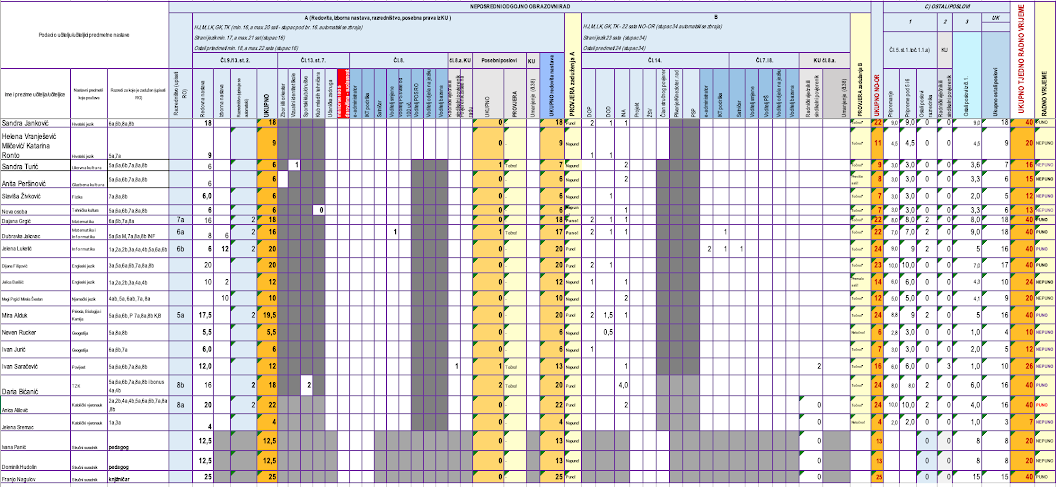 PODATCI O RAVNATELJU I STRUČNIM SURADNICIMA* Zamjena na pola radnog vremena za Ivanu Panić koja je na rodiljnom dopustu PODATCI O OSTALIM DJELATNICIMA I NJIHOVIM ZADUŽENJIMAPLAN PERMANENTNOG STRUČNOG USAVRŠAVANAJ I PLAN RADA STRUČNIH AKTIVASTRUČNO USAVRŠAVANJE            Stručno usavršavanja bit će ostvareno putem stručnih skupova na razini škole, županije, na međužupanijskim stručnim skupovima, regionalnim i na razini Republike Hrvatske, zavisno o materijalnim mogućnostima Škole. Učitelji razredne i predmetne nastave, ravnateljica, stručni suradnici i tajnica Škole prijavljuju stručne skupove putem web stranice www.ettaedu.eu pri Agenciji za odgoj i obrazovanje (AZOO). Isto tako, stručno usavršavanje provodi se u Loomen-u u virtualnim učionicama.Također, bit će vođena briga o stručnom usavršavanju unutar naše Škole kojim rukovodi stručni suradnik - pedagog škole, sam plan i program rada i ostali elementi izvođenja stručnoga usavršavanja u ustanovi odvijat će se tijekom godine te će se voditi evidencija.U školi postoje dvije stručne skupine učitelja i to: razredne nastave i predmetne nastave. Svaka skupina – razredno vijeće sastaje se najmanje jedan puta mjesečno radi timskoga mjesečnoga planiranja te utvrđivanja korelacija u nastavnim predmetima i dogovora o određenim aktualnostima, evaluacije kurikuluma, projektima i sl.            Ovaj rad koordiniraju voditelji aktiva razredne i predmetne nastave. Voditelj aktiva razredne nastave je Željka Ditrih Nagulov, a predmetne nastave Jelena Luketić. Ovaj rad redovno prate ravnateljica i stručna služba škole. O svom radu aktivi vode zapisnik. Ministarstvo znanosti i obrazovanja organizira putem Agencije za odgoj i obrazovanje, županijske aktive učitelja svih profila te ravnatelja škola pa će se većina stručnoga usavršavanja obavljati putem ovoga oblika rada i kako je predviđeno katalogom stručnih usavršavanja Agencije za odgoj i obrazovanje te putem Loomena.STRUČNI AKTIVI RAZREDNE I PREDMETNE NASTAVEPLAN RADA STRUČNIH ORGANA, STRUČNIH SURADNIKA I ORGANA UPRAVLJANJA U ŠKOLIPLAN RADA UČITELJSKOG VIJEĆA, RAZREDNOG VIJEĆA I RAZREDNIKA PLAN RAZREDNIKAOkvirni plan i program razrednika (razrednoga odjela) objavljen je u “Glasniku” Ministarstva prosvjete i športa br. 11. od 17. listopada 1995. godine.Svi razrednici upoznati su s programom, isti će se razraditi i prilagoditi uvjetima u kojima Škola djeluje. Plan i program rada razrednika razrednici će upisati u dnevnike rada i voditi zapisnike o svom radu. U plan i program sata razrednika uvršteni su i sadržaji međupredmetnih tema.PLAN RADA VIJEĆA RODITELJAPrema  Zakonu o odgoju i obrazovanju u osnovnoj i srednjoj školi (NN br.87 od 25. 07. 2008. godine) Škola je obvezna formirati Vijeće roditelja prema čl. 137. navedenoga zakona. Vijeće roditelja daje mišljenje o prijedlogu Godišnjega plana i programa rada, raspravlja o izvješćima ravnatelja o realizaciji školskoga kurikuluma, Godišnjega plana i programa rada Škole, razmatra pritužbe roditelja vezane uz odgojno-obrazovni rad, predlaže mjere za unaprjeđenje obrazovnoga rada, predlaže svoga člana Školskoga odbora te obavlja i druge poslove u skladu sa statutom Škole.
RUJAN: Godišnji plan i program.  Kurikulum. Izvješće o radu. LIPANJ: Raščlamba rada, ostvarenost planiranoga i prijedlozi za rad u novoj školskoj godini.Vijeće roditelja tijekom godine sudjeluje u životu i radu škole te pomaže u rješavanju sve tekuće problematike.PLAN RADA VIJEĆA UČENIKAPLAN RADA RAVNATELJICEGODIŠNJI PLAN I PROGRAM RADA STRUČNOG SURADNIKA PEDAGOGAGODIŠNJI PLAN I PROGRAM STRUČNOG SURADNIKA KNJIŽNIČARAGODIŠNJI PLAN I PROGRAM RADA TAJNIŠTVAGODIŠNJI PLAN I PROGRAM RADA TAJNIŠTVAPLAN RADA KUHARICEPLAN RADA DOMARAPLAN RADA SPREMAČA/SPREMAČICAPLAN RADA ŠKOLSKOG ODBORAHIGIJENSKO – EPIDEMIOLOŠKA ZAŠTITA UZ PROVOĐENJE REDOVITOG PROGRAMA CIJEPLJENJA UČENIKACijepljenje učenika prema programu obveznog cijepljenjaDI – TE i POLIOHepatitis B 1. i 2. dozaTuberkulinsko testiranje i BCG docjepljivanje nereaktora Hepatitis B 3. dozaKontrolni pregledi pri pojavi zarazne bolesti u školi i poduzimanje manjih protuepidemijskih intervencijaPLAN ZDRAVSTVENE ZAŠTITE ODGOJNO – OBRAZOVNIH I OSTALIH RADNIKA ŠKOLEŠkola upućuje učitelje i stručne suradnike jednom godišnje na sanitarni pregled, a kuharice svakih šest mjeseci u skladu sa Zakonom o zaštiti pučanstva od zaraznih bolesti (NN 43/09). Svi zaposlenici imaju jednom u tri godine pravo na sistematski pregled organiziran putem ministarstva nadležnog za zdravstvo prema Temeljnom kolektivnom ugovoru za službenike i namještenike u javnim službama (NN 84/07). ZAVRŠNE ODREDBE              Sastavni dio ovoga Godišnjega plana i programa rada Škole su i razrađeni su planovi i programi po nastavnim predmetima i razredima koji se nalaze kod ravnateljice i stručnih suradnika Škole. Sva izvršenja mogu se kontrolirati u pedagoškoj, personalnoj, financijskoj i drugoj dokumentaciji Škole. Na osnovi članka 28. Zakona o odgoju i obrazovanju u osnovnoj i srednjoj školi i članka 11. Statuta Osnovne škole Stjepana Antolovića, Privlaka, Školski odbor na sjednici održanoj 5. listopada 2023. godine, a na prijedlog ravnateljice, Učiteljskoga vijeća te temeljem mišljenja Vijeća roditelja donosi: GODIŠNJI PLAN I PROGRAMZA 2023./2024. ŠKOLSKU GODINUREPUBLIKA HRVATSKAŽUPANIJA VUKOVARSKO – SRIJEMSKAOSNOVNA ŠKOLA STJEPANA ANTOLOVIĆAP  R  I  V  L  A  K  A KLASA: URBROJ: Privlaka, listopad 2023.  OSNOVNA ŠKOLA STJEPANA ANTOLOVIĆAPRIVLAKAŠKOLSKI PREVENTIVNI PROGRAMZLOUPOTREBE SREDSTAVA OVISNOSTI I PREVENCIJE NASILJAU OSNOVNOJ ŠKOLI ZA ŠKOLSKU GODINU 2023./2024.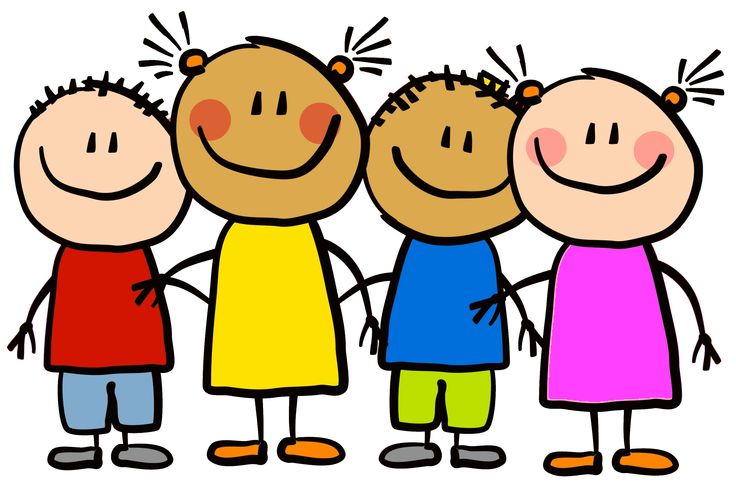 Privlaka, rujan 2023.1. UVODSuvremeno doba donosi sa sobom sve veći problem ovisnosti o različitim sredstvima ( duhan, alkohol i dr.), a što je popraćeno različitim oblicima asocijalnog ponašanja.  Činjenica da je broj ovisnika u porastu, naročito među mlađom generacijom, postavlja nam zadatak pravodobnog interveniranja odnosno osmišljavanja i provođenja Preventivnog programa zloupotrebe sredstava ovisnosti i prevencije nasilja (ŠPP ). Najbolji način za smanjenje broja ovisnika je dobra i učinkovita prevencija koja je zajednički posao policije, pravosudnih institucija, službe socijalne skrbi, odgojno-obrazovnih institucija i obitelji.2. CILJOsnovni je cilj unaprijediti zaštitu zdravlja mladih i samim time smanjiti interes za sredstva ovisnosti.Ovakav program ima cilj omogućiti djetetu stvaranje pozitivne slike o sebi, pomoć u rješavanju kriznih situacija, otvoriti komunikaciju između učitelja i učenika, prihvatiti različitost među djecom, organizirati slobodno vrijeme, ponuditi različite izvannastavne i izvanškolske aktivnosti, osposobiti učenika za samopomoć i samozaštitu.3. ZADAĆE	Poučavanje učenika općim životnim vještinama s naglaskom na sprječavanju rizičnih oblika ponašanja i donošenje odluka, rješavanje problema, kritičko mišljenje, samopotvrđivanje, otpornost prema pritisku skupine, vještina komuniciranja, nošenje sa stresom, anksioznošću…) Svestrano jačanje osobnosti mladih, stalno upoznavanje sa tekućom problematikom te upozoravanje na loše strane života uz kvalitetno promicanje ljudskih vrijednosti. Uključivanje u program, osim odgojno-obrazovnih radnika i ostale čimbenike: zdravstvene radnike, socijalne službe, radnike MUP- a i ostale stručnjake po potrebi.Uz potporu lokalne zajednice osigurati predavanja i savjetovanja za učenike, roditelje i učitelje.Osigurati trajnu suradnju sa športskim klubovima i drugim udrugama koje promiču zdrav način življenja.4. USTROJSTVO ŠKOLSKOG PREVENTIVNOG PROGRAMAPrema ZOOO-u u osnovnim školama su obuhvaćena sva djeca, a time i njihovi roditelji, te je osnovna škola odgojno-obrazovna ustanova koja pored obitelji ima najvažniju ulogu u odgoju mladih pa tako i u prevenciji protiv zloupotrebe sredstava ovisnosti. ŠPP će se provoditi u dva stupnja:1. PRIMARNA PREVENCIJA: obuhvaća sve učenike Škole kao i rad u svim metodskim jedinicama u nastavnom procesu, na satu razrednog odjela, u radu izvannastavnih i izvanškolskih aktivnosti te rad u raznim udrugama, klubovima mladih i dr. 2. SEKUNDARNA PREVENCIJA: obuhvaća učenike koji spadaju u skupinu djece rizičnog ponašanja, a provode je stručna služba u školi, zdravstveni radnici, radnici Centra za socijalnu skrb i MUP-a te drugi stručnjaci po potrebi.5. NOSITELJI ŠKOLSKOG PREVENTIVNOG PROGRAMAŠkolsko povjerenstvo:Marija Grgurovac, mag.prim.educ., ravnateljicaMira Alduk, prof. Ivana Panić, prof. , koordinatorMirta Borovčić Kurir, učiteljica razredne nastave6. RAZRADA AKTIVNOSTI6.1. Aktivnosti ŠPP kroz nastavne predmete:Hrvatski jezik — kroz lektiru, filmsku i TV kulturu, izražavanje i stvaranje obrađuju se odnosi u obitelji, odgovornost za vlastite postupke, odrastanje, smisao postojanja, ljudskih vrijednosti i drugo. Kroz samostalan pisani rad na određenu temu  učitelji mogu identificirati učenike koji imaju osobnih ili obiteljskih problema a koji bi ih mogli dovesti u skupinu djece rizičnog ponašanja te na osnovi toga mogu na vrijeme intervenirati. Likovna kultura – kroz likovno izražavanje i stvaranje učenici iskazuju vlastitu osobnost, probleme. Pomnim praćenjem i analizom otkrivati učenike rizične skupine ponašanja. Tijekom rada učenika razvijati upornost u radu, preciznost, kreativnost, osjećaj za boje, estetske vrijednosti.Tjelesna i zdravstvena kultura – razvijati fizičku kondiciju kod učenika, motoriku, koordinaciju pokreta, razvijati zdravstveno-higijenske navike, podučavati ih očuvanju i unapređivanju zdravlja, pravilnoj prehrani.Priroda i društvo – podučavati učenike zdravom životu, govoriti o neprijateljima zdravlja, o negativnim pojavama koje ugrožavaju ljudsko zdravlje, razvijati ljubav prema prirodi i očuvanju prirode.Priroda – disanje (štetnost pušenja), Čovjek kao biološko biće, Pubertet i teškoće sazrijevanja, Alkohol, droga, pušenje, Zdrava prehrana, Zdravi život, Zaštita zdravlja, Zaštita prirode i okoliša.Biologija - Problemi odrastanja, Spolnost, Zarazne bolesti, Negativno samopotvrđivanje preko pušenja i pijenja alkohola, Recimo DA zdravom životu, Ekološka svijest, Virusi-AIDS i hepatitis, Biološka ovisnost čovjeka i okoline, Spolni odnos, Štetno djelovanje nikotina, alkohola i droga, Tabletomanija, Bolesti organa za disanje i krvotoka, Spolne bolesti, Kako sačuvati život i zadravlje.Kemija — Lijekovi – važnost pravilne upotrebe i doziranja, Što su to antibiotici i analgetici, što su sedativi.Vjeronauk — ukazivati učenicima na pozitivne oblike ponašanja kao i pozitivna osjećanja prema drugim ljudima, pozitivnim metodama stimulacije motivirati učenike za rad i učenje, razvijati kod učenika osjetljivost na probleme drugih te poučavati ih nesebičnom pomaganju drugima.6.2. Rad s učenicima na satovima razrednog odjelaOsnovni cilj rada s učenicima je naučiti ih što više životnih stvari o kojima ne čuju kroz nastavu. Izvori informacija iz kojih djeca crpe svoja znanja o važnim životnim pitanjima vrlo često su neadekvatni, vrlo malo razgovaraju o tim problemima s roditeljima pa bi im škola morala dati više odgovora na neka važna pitanja. Razrednici će analizirati odgojnu situaciju u svom odjelu i prema dobivenim rezultatima izvršiti konkretizaciju problema i planirati njihovo rješavanje.Znakovi za pojačano djelovanje i individualno pomaganje djetetu su:Neopravdano izostajanje s nastave, smanjenje školskog uspjeha, agresivnost, povlačenje u sebe, nedolično ponašanje, otuđivanje imovine, eksperimentiranje s duhanom, alkoholom, ljepilom, promjene u obitelji ( prinova, razvod, smrt..)TEME O KOJIMA BI ŠKOLA MORALA DATI UČENICIMA ODGOVORE:Zdrav za 5! (MUP)Kako kontrolirati svoje emocije?Učenje i radne navikeMirno rješavanje sukobaIzbor škole i zanimanjaKako komuniciramo?Humani odnosi među spolovimaOdnosi učenik-učenik, učenik-roditelj, učenik-učiteljOvisnosti- zdravstveni odgojPubertet i odrastanjeŠto je to biološka, a što emocionalna zrelostPsihološke promjene u pubertetu i odrastanjeVršnjaci, tu smoKada potražiti pomoć odraslih i prijateljaJe li me lako nagovoritiKako samostalno donositi odluke i dr.Ekološke akcije i briga o okolišu škole (Kurikulumski ciljevi)6.3. Organizacija slobodnog vremenaIzvannastavne i izvanškolske aktivnosti pružaju mogućnost samopotvrđivanja djece u raznim područjima, potiču zdrave odnose među članovima grupe, osjećaj pripadnosti i ispunjenosti.6.4. Diskretni zaštitni programDiskretni zaštitni program provodit će se individualno ili u manjim skupinama za one učenike koji iskažu probleme u ponašanju, učenju ili već pripadaju rizičnoj skupini. Na osnovi analize odgojne situacije u odjeljenjima razrednici će sa stručnom službom razraditi ove programe za svakog pojedinog učenika.6.5. Suradnja s roditeljimaS roditeljima surađuju uglavnom razrednici i ostali predmetni nastavnici i stručni suradnik škole. Rad se organizira kroz individualne informacije, roditeljske sastanke, predavanja, tribine te informiranja putem panoa za roditelje. Osnovna područja edukacije i suradnje s roditeljima su: komunikacija s djecom (posebno u periodu puberteta i adolescencije), važnost utjecaja bračnih odnosa roditelja na psihosocijalni razvoj djeteta, kako prepoznati znakove uzimanja alkohola, duhana, droge i gdje potražiti pomoć ako roditelji posumnjaju da problem postoji.6.6. Suradnja s drugim ustanovama i institucijamaU odgojno-obrazovni proces integrira se i sudjelovanje vanjskih suradnika kao što su:  Dom zdravlja, Centar za socijalnu skrb, Obiteljski centar, Crkva i dr.6.7. Edukacija i usavršavanje radnikaU odgojno-obrazovnom procesu od velike je važnosti educiranje i usavršavanje radnika i to u vidu raznih radionica, stručnih aktiva, stručnih predavanja te savjetovanja.7. MATERIJALNA UVJETOVANOST I DIDAKTIČKA OPREMLJENOSTŠkola će realizacijom ovog programa u potpunosti iskoristiti već postojeća didaktička sredstva, a po potrebi nabavit će se i neka nova u skladu s materijalnim mogućnostima. Neophodno je obogatiti školsku knjižnicu literaturom iz područja ovisnosti i prevencije agresivnosti kako za učitelje tako i za učenike. 8. VREDNOVANJEU sklopu ŠPP kontinuirano će se vršiti evaluacija rada. Ona je potrebna kako bi voditelji grupnih i individualnih aktivnosti znali koliko je bio djelotvoran provedbeni program. Evaluacija pomaže da se na vrijeme uoče nedostaci te poboljšaju i unaprijede daljnje aktivnosti.9. ZAKLJUČAKProblem zlouporabe droga s kojim se suočavamo u društvu riješit će se samo društvenim promjenama. Taj proces uključuje stvaranje svijeta iz kojeg ljudi nemaju potrebe bježati. Oni su sretni, imaju nadu, zadovoljni su poslom i samima sobom. Imaju osjećaj pripadnosti. Svjesni smo činjenice da će do tako izgrađenog svijeta proteći još mnogo vremena i trebat će se dogoditi mnoge društvene promjene.Odgajanje djece koja su sjajna, koja vole i koja su samosvjesna, koja donose mudre odluke u vezi sa drogama, jest ispunjenje koje je vrijedno svoje cijene.PLAN SURADNJE S PU VUKOVARSKO – SRIJEMSKOM U PODRUČJU PREVENTIVNIH PROGRAMA ZA ŠK.GOD.2022./2023.OSNOVNI PODATCI O ŠKOLIOSNOVNI PODATCI O ŠKOLINAZIV ŠKOLE:OŠ Stjepana AntolovićaADRESA ŠKOLE:Školska 40, 32251 PrivlakaŽUPANIJA:Vukovarsko-srijemska županijaTELEFONSKI BROJ: 032/398-295; 032-398-294INTERNETSKA POŠTA:ured@os-santolovica-privlaka.skole.hrINTERNETSKA ADRESA:http://www.os-santolovica-privlaka.skole.hr/ŠIFRA ŠKOLE:16-433-003MATIČNI BROJ ŠKOLE:3301184OIB:42315473453Ravnateljica škole:Marija Grgurovac, mag. prim. educ.Broj učenika:158Broj učenika u razrednoj nastavi:76Broj učenika u predmetnoj nastavi:82Broj učenika s rješenjem o primjerenom obliku odgoja i obrazovanja: 22Ukupan broj razrednih odjela:12Broj razrednih odjela RN-a:6Broj razrednih odjela PN-a:6Broj smjena:2Početak i završetak svake smjene:8:00 – 13:05
13:20 - 18:25Broj radnika:41Broj učitelja predmetne nastave:21Broj učitelja razredne nastave:9Broj stručnih suradnika:3Broj ostalih radnika:8Broj mentora i savjetnika:3TABLIČNI PREGLED PROSTORA ŠKOLETABLIČNI PREGLED PROSTORA ŠKOLETABLIČNI PREGLED PROSTORA ŠKOLETABLIČNI PREGLED PROSTORA ŠKOLENAZIV PROSTORAVELIČINA U M2OPĆAOPREMLJENOSTDIDAKTIČKAOPREMLJENOSTULAZULAZULAZULAZVjetrobran14,90Ulaz15,02Vratarnica (porta)5,03PRIZEMLJEPRIZEMLJEPRIZEMLJEPRIZEMLJEUčionica -0-  (Predškola)55,90Stolovi i stolice za preškolski uzrast, panoiDidaktički materijal adekvatan za relizaciju predškoleUčionica  -1- (1.a, Hrvatski jezik)55,90Učeničke klupe i stolice, katedra, zelena i bijela ploča, zidni panoiInteraktivni komplet – Pametnicapametna ploča i širokokutni projektor, laptopKabinet uz učionice (0,1)8,63Katedre i pripadajuće stoliceArhiva i računovodstvo27,97Uredski stol i sloliceStolno računalo (monitor, tipkovnica, kučište, miš), printer i skenerUčionica -2- (2.a, Hrvatski jezik)56,18Učeničke klupe i stolice, katedra, zelena i bijela ploča, zidni panoiProjektor, bijelo platno, laptopUčionica -3- (2.b, Vjeronauk, Geografija)56,18Učeničke klupe i stolice, katedra, zelena i bijela ploča, zidni panoiInteraktivni komplet – Pametnica
pametna ploča i širokokutni projektor, laptopKabinet uz učionice (2 i 3)8,63Katedre i pripadajuće stoliceSanitarni čvorovi (M/Ž)32,84Ostava za spremače3,56Kabinet narodne obrane10,70Hol251,63Stepenište33,30Zbornica27,27Stolovi i stolice, dvije oglasne pločeStolno računalo (kućište, monitor, tipkovnica, miš), printer u boji, fotokopirni strojUred (pedagodinja)13,95Uredski stol i stoliceStolno računalo (kućište, monitor, tipkovnica, miš), printerUred (ravnateljica)13,84Uredski stol i stoliceStolno računalo (kućište, monitor, tipkovnica, miš), printerUred (tajnica)12,31Uredski stol i stolice, ormar za dokumenteStolno računalo (kućište, monitor, tipkovnica, miš), printerSanitarni čvor (M)3,34Sanitarni čvor (Ž)2,83Kabinet uz dvoranu15,93Katedra i pripadajuća stolica, ormariHodnik (duž ureda)45,40Blagovaonica50,90Stolovi i stoliceKuhinja16,90Ostava kuhinje4,29Sanitarni čvor kuhinje3,00Prizmelje - atrij73,52Učinica -4- (Fizika, Tehnička kultura)56,60Učeničke klupe i stolice, katedra, zelena ploča, zidni panoiProjektor, bijelo platno, laptop, ormari opremljeni strojevima i alatom za nastavu tehničke kultureKabinet uz učionicu (4)5,52Ostava za spremače3,00Hodnik duž učionicu 442,80Izlaz iz dvorane4,00UKUPNO - PRIZEMLJE1,031,231,031,231,031,23DVORANADVORANADVORANADVORANADvorana405,00Svlačionice (M/Ž)41,49Spremište za sportsku opremu19,46Ormari s adekatnom opremom te spraveUKUPNO - DVORANA469,95469,95469,95KOTLOVNICAKOTLOVNICAKOTLOVNICAKOTLOVNICAKotlovnica21,03Spremište za orgjev44,19Sanitarni čvor2,80Radionica za domara5,40UKUPNO - KOTLOVNICA73,4273,4273,42KATKATKATKATUčionica -5- (Glazbena kultura,Likovna kultura, Njemački jezik)56,23Učeničke klupe i stolice, katedra, velika zelena i bijela ploča, ploča s notnim crtovljem, zidni panoiProjektor, bijelo platno, laptop, sintisajzer, hramonika, glazbeni HiFi sustavUčionica -6- (3.a, Matematika)56,05Učeničke klupe i stolice, katedra, velika zelena i bijela ploča, zidni panoiProjektor, bijelo platno, laptopKabinet uz učionice (5 i 6)8,63Katedre i pripadajuće stoliceKnjižnica27,97Katedra i pripadajuća stolica, police za knjige te ormariUčionica -7- (4.a, Engleski jezik)56,50Učeničke klupe i stolice, katedra, velika zelena i bijela ploča, zidni panoiInteraktivni komplet – Pametnica
pametna ploča i širokokutni projektor, laptopUčinioca -8- (4.b, Povijest, Geografija)56,23Učeničke klupe i stolice, katedra, velika zelena i bijela ploča, zidni panoiInteraktivni komplet – Pametnica
pametna ploča i širokokutni projektor, laptopKabinet uz učionice (7 i 8)8,63Katedra te pripadajuće stoliceUčionica -9- (Priroda, Biologija, Kemija)65,62Učeničke klupe i stolice, katedra, velika bijela ploča, pokretni panoi, stol za demonstracijuPametni ekran, laptop, mikroskop, ormari opremljeni s kemikalijama i modelima potrebni za izvođenje nastave prirode, biologije i kemijeKabinet uz učionicu (9)5,47Katedra i stolicaUčionica -10- (Informatika)56,27Učenički računalni stolovi, okretne stolice, katedra, ormari, bijela ploča, pokretni paniPametni ekran, 6 stolnih računala (monitor, kučište, tipkovnica, miš), 15 laptopa i 15 miševa, 30 tableta s tipkovnica u ormariću za punjenjeOstava uz učinonicu (10)5,47Katedra i stolicaKabinet informatike8,83Katedra i stolice, komunikacijski ormarPrinterKat -atrij75,77Sanitarni čvor (M- učitelji)3,14Sanitarni čvor (Ž- učiteljice)3,14Sanitarni čvor (M – učenici)6,92Sanitarni čvor (Ž- učenice)8,18Hodnik134,70UKUPNO - KAT643,75643,75643,75UKUPNA KVADRATURA UNUTARNJEG PROSTORA ŠKOLE2.214,342.214,342.214,34VANJSKI OKOLIŠVANJSKI OKOLIŠZelena površina23.376,00 kvadrataSPORTSKI TERENISPORTSKI TERENISportski teren odbojka294,00 kvadrataSportski teren košarka480,00 kvadrataSportski teren rukomet1.012,00 kvadrataUkupna kvadratura sportskih terena:                  1.786,00 kvadrata Ukupna kvadratura sportskih terena:                  1.786,00 kvadrata UKUPNO:25.162,00R. br.Ime i prezimeStrukaStupanj školske spremePredmet koji predajeDošk.Razredništvo1.BERNARDA ŠRAJER*mag.prim.educ.VSSRN-1.a2.IVANA STANIĆdipl. uč. rn s pov.VSSRN-2.a3.ŽELJKA DITRIHdipl. uč. rn/savjetnicaVSSRN-2.b4.MIRTA BOROVČIĆ KURIR**dipl. uč. rn/mentorVSSRN-3.a5.KATARINA GAČIĆ**_3.a6.IVANA SLOŠIĆ*mag.prim.educVSSRN--7.JOLANKA PRKAČINnast. rnVŠSRN-4.a8.MARIJA TANOCKImag. prim. educ./mentorVSSRN-4.b9.MIRA ALDUKprof. bio. i kem.VSSP, BIO i KEM-5.a10.DUBRAVKA JAKOVACprof.mat. i informatikeVSSMAT-6.a11.JELENA LUKETIĆmag.prim.educ.VSSINFO-6.b12.DAJANA GRGIĆprof.mat. i informatikeVSSMAT7.a13.ANICA ALILOVIĆdip. teol.VSSVJ-8.a14.MIRNA ĐUKIĆ*****mag.teol.VSSVJ-8.a15.DARIA BIĆANIĆmagistra kineziologijeVSSTZK-8.b16.DIJANA FILIPOVIĆprof. eng. j.VSSEJ--17.MIRELA ŠESTAN****mag.educ.njemačkog jezikaVSSNJEM--18.HELENA VRANJEŠEVIĆ MILIČEVIĆprof.hrv.jez.i književnostiVSSHJ--19.IVAN SARAČEVIĆprof. hrv. j. i pov.VSSPOV--20.KATARINA RONTO***mag.hrv.jez.i književnostiVSSHJ, G--21.MEGI PRGIĆ****mag.educ.njemačkog jezika i francuskog jezikaVSSNJEM--22.NEVEN RÜCKERprof. geo.VSSGEO--23.SANDRA JANKOVIĆprof. hrv. j. i knjiž.VSSHJ--24.SANDRA TURIĆdipl. ing. graf. teh.VSSLK--25.MARTINA ANTIĆ**mag.prim.educ.VSSRN--26.JELENA SREMACdip. teol.VSSVJ--27.ANITA PERŠINOVIĆmag.glaz.pedagogijeVSSGK--28.JELICA BARIŠIĆProf.hrv.jezika i književnosti i prof.eng.jezika i književnostiVSSENG--29.IVAN JURIĆmag.geo.VSSGEO--30.SLAVIŠA ŽIVKOVIĆdipl.ing. fizikeVSSFIZ--RED. BR.IME I PREZIMESTRUKASTUPANJ ŠKOLSKE SPREMERADNO MJESTO1.MARIJA GRGUROVACmag. prim. educ.VSSravnateljica2.IVANA PANIĆprof. pedagogije i diplomirana knjižničarkaVSSpedagog3.FRANJO NAGULOVdiplomirani knjižničar i prof. hrv. jezikaVSSknjižničar4.DOMINIK HUDOLIN*mag. paed. et mag. educ. hist.VSSpedagogRED. BR.IME I PREZIMERADNO MJESTOSTUPANJ ŠKOLSKE SPREME1.TIHANA COLARIĆtajnicaVSS2.SLAVEN BILIĆvoditelj računovodstvaVŠS3.JOSIP STARČEVIĆdomarSSS4.SNJEŽANA MIJATOVIĆkuharicaSSS5.ANAMARIJA  HERKVIspremačicaSSS6.DOMAGOJ ALMAŠspremačSSS7.ANA MARIJANOVIĆspremačicaSSSRazredUčenikaDjevojčicaBROJ UČENIKABROJ UČENIKABROJ UČENIKABROJ UČENIKABROJ UČENIKABROJ UČENIKABROJ UČENIKAIme i prezime razrednikaRazredUčenikaDjevojčicaDarovitihDrugog govornogpodruč.Učenici s posebnim obrazovnim potrebama (s rješenjem Ureda državne uprave)PutniciPutniciProd. bor.Prod. bor.Ime i prezime razrednikaRazredUčenikaDjevojčicaDarovitihDrugog govornogpodruč.Učenici s posebnim obrazovnim potrebama (s rješenjem Ureda državne uprave)3 – 5 kmpreko 5 kmcjelodnevniproduženiIme i prezime razrednikaI. a175//2////Bernarda ŠrajerII.a135//2////Ivana StanićII.b128//1////Željka Ditrih NagulovIII.a105//1////Mirta Borovčić KurirIV.a136//5////Jolanka PrkačinIV.b117//1////Marija TanockiI – IV7636//12V.a163//0////Mira AldukVI.a139//1////Dubravka JakovacVI.b1151////Jelena LuketićVII.a1911//2////Dajana GrgićVIII.a126//1////Anica Alilović, Mirna ĐukićVIII.b117//1////Daria BićanićV-VIII8241//6I-VIII15877//18PRIJEPODNEPRIJEPODNEPOSLIJEPODNEPOSLIJEPODNE0. SAT07:05-07:500. SAT12:20 – 13:05ULAZAK07:50ULAZAK13:101. SAT08:00 – 08:451. SAT13:20 – 14:052. SAT08:50 – 09:352. SAT14:10- 14:553. SAT(9:45) 9:50 – 10:353. SAT(15:05) 15:10 – 15:554. SAT10:40 – 11:254. SAT16:00 – 16:455. SAT11:30 – 12:155. SAT16:50 – 17:356. SAT12:20 – 13:056. SAT17:40 – 18:25PONEDJELJAKPONEDJELJAKUTORAKUTORAKSRIJEDASRIJEDAČETVRTAKČETVRTAKPETAKPETAKPREDMETNA NASTAVARAZREDNA NASTAVAPREDMETNA NASTAVARAZREDNA NASTAVAPREDMETNA NASTAVARAZREDNA NASTAVAPREDMETNA NASTAVARAZREDNA NASTAVAPREDMETNA NASTAVARAZREDNA NASTAVASandra T.Slaviša Ž.Katarina R.Jolanka P.Bernarda Š.Sandra J.Ivan J.Anita P.Mirela Š.Marija T.Mira A.Daria B.Jelena L.Mirta B.K.Katarina G. Ivan S. Dajana G.Željka D.Jelica B.Anica A. Neven R.Dijana F.Jelena S.G.Ivana S.OBR. RAZ.MJ.BROJ DANABROJ DANABLAG.,NER. D.ZNAČAJNIJIDATUMIUPISU I. R.POD.SVJED.NAPOMENEOBR. RAZ.MJ.Rad.Nas.BLAG.,NER. D.ZNAČAJNIJIDATUMIUPISU I. R.POD.SVJED.NAPOMENEIX.20201026.9. Europski dan jezikaPRVO 
POLUGODIŠTEX.2019105.10.  Svj. dan učitelja –radni nenastavni dan13.10. Dani kruha15.10. Dan bijelog štapa20.10. Svjetski dan jabukaJesenski odmor učenika PRVO 
POLUGODIŠTEXI.2120111.11. Svi sveti 
11.11. Crkveni god – nenastavni dan20.11. Međunarodni dan djetetaSVI SVETI (1.11.),Crkveni god (kirbaj)
Sveti Martin (11.11.)Dan sjećanja na žrtve Domovinskog rata (18.11.)PRVO 
POLUGODIŠTEXII.1616106.12.  Sveti Nikola10.12.  Međunarodni dan ljudskih prava11.12.  Dani UNICEF-a
25.12..Božić 
26.12. Sveti Stjepan25. i 26.12. Božić777541DRUGO
 POLUGODIŠTEI.181810Nova godina6.1. Sveta tri kralja15.1. Međunarodni dan priznanja Republike HrvatskeNova Godina (1.1.),Sveta tri kralja (6.1.)DRUGO
 POLUGODIŠTEII.1616105.2. Dan sigurnijeg interneta 
14.2. Valentinovo16.2. poklade17.2. PepelnicaŠkol.susreti i natjecanjaDRUGO
 POLUGODIŠTEIII.1919108.3. Međ.dan žena21.3. Sv.dan pjesništva22.3. Svj.dan vodaŠkol.susreti i natjecanjaDRUGO
 POLUGODIŠTEIV.17171017.4. Uskrs18.4.Uskršnji ponedjeljak22.4.Dan plan.zemlja23.4. Svj dan knjigaUskrs i Uskršnji blagdaniDRUGO
 POLUGODIŠTEV.2119128.5.Svj.dan.Crvenog križa9.5.majčin dan15.5.međ.dan obitelji– Dan škole i Općine PrivlakaXMeđunarodni praznik rada (1.5.)Dan državnosti (30.5.)DRUGO
 POLUGODIŠTEVI.1515105.6.sv.dan zaštite okolišaTijelovo (8.6.)Dan antifašističke borbe (22.6),21.6. – završetak nastavne godineVII.21--x-VIII.21--5.8. Dan pobjede i domovinske zahvalnosti,Dan hrvatskih branitelja15.8.Velika GospaDan pobjede i domovinske zahvalnosti, Dan hrvatskih branitelja (5.8.)Velika Gospa (15.8.)10610462UKUPNOUKUPNO179175103KULTURNA DJELATNOST ŠKOLEKULTURNA DJELATNOST ŠKOLEMJESECSVEČANOSTIRUJAN3. 9. Priredba dobrodošlice (prvi nastavni dan)Vinkovačke jeseniEuropski dan jezikaLISTOPAD5. 10. Dan učitelja    Dječji tjedan Smotra Dani kruha 10.10. Solidarnost na djelu (Crveni križ)13.10. – 15.11.Mjesec hrvatske knjige15.10. Dan bijelog štapa18.10. Dan kravate u RHSTUDENI1.11. Svi sveti11. 11. Sveti Martin – crkveni god (kirbaj)Manifestacija „Djeca pjevaju hitove“15.11. – 15.12. – mjesec borbe protiv ovisnosti18. 11. Dan sjećanja na VukovarPROSINAC6. 12. Dan Sv. NikoleVečer matematike11.12. Dan UNICEF-a23. 12. Božićni blagdani - priredbaSIJEČANJZimski odmor učenikaVELJAČA5.2. Dan sigurnijeg interneta 14. 2. Valentinovo21. 2. Međunarodni dan materinjeg jezikaPoklade – maskenbal29.2. Dan ružičastih majica (Svjetski dan borbe protiv vršnjačkog nasilja)OŽUJAK8.3. Međunarodni dan žena 21.3. Dan šarenih čarapa (Svjetski dan osoba s Down sindromom)                        Uskršnji blagdani– ukrašavanje školskih prostorija pred Uskrs TRAVANJ2. 4. Dan plavih majica (Svjetski dan autizma)21.- 24. 4. Noć knjigeSVIBANJDan škole, Dan OpćineMeđunarodni dan sportaDan državnostiLIPANJZavršna školska svečanost             RAZREDRAZREDNIKTERMIN1.aBERNARDA ŠRAJERPonedjeljak, 3. sat2.aIVANA STANIĆČetvrtak, 4. sat2.bŽELJKA DITRIH NAGULOVPonedjeljak, 3. sat3.aMIRTA BOROVČIĆ KURIRSrijeda, 3. sat4.aJOLANKA PRKAČINUtorak, 4. sat4.bMARIJA TANOCKIUtorak, 4. sat5.aMIRA ALDUKUtorak, 4. sat6.aDUBRAVKA JAKOVACČetvrtak, 4. sat6.bJELENA LUKETIĆUtorak, 6. sat7.aDAJANA GRGIĆUtorak, 3. sat8.aANICA ALILOVIĆSrijeda 2. sat8.bDARIA BIĆANIĆSrijeda, 2. satUČITELJPREDMETTERMINMIRA ALDUKPriroda, biologija, kemijaUtorak, 4. satANICA ALILOVIĆVjeronaukSrijeda 2. satDARIA BIĆANIĆTjelesna i zdravstvena kulturaSrijeda, 2. satJELENA LUKETIĆInformatikaUtorak, 6. satJELENA SREMACVjeronaukKATARINA RONTOTehnička kultura	DIJANA FILIPOVIĆEngleski jezikSrijeda, 4. satDAJANA GRGIĆMatematikaUtorak, 3. satSANDRA JANKOVIĆHrvatski jezikPonedjeljak, 4. satDUBRAVKA JAKOVACMatematika, Informatika	Četvratk, 4.satJELICA BARIŠIĆEngleski jezikPonedjeljak, 4. satMIRELA ŠESTANNjemački jezikPetak, 1. satNEVEN RÜCKERGeografija	Utorak, 2. satSLAVIŠA ŽIVKOVIĆFizika	IVAN SARAČEVIĆPovijest	SANDRA TURIĆLikovna kultura	Srijeda, 5. sat (prijepodne), 3. sat (poslijepodne)IVAN JURIĆGeografija	Utorak, 4. satANITA PERŠINOVIĆGlazbena kulturaNASTAVNI PREDMETI1.a1.b2.a3.a3.b4.a5.a5.b6.a7.a7.b8.a8.bUkupnoHrv.jez.1751751751751751751751751751401401401402660Lik. kul.35353535353535353535353535560Gla. kul.35353535353535353535353535560Eng.jez.7070707070701051051051051051051051400Matem.1401401401401401401401401401401401401402240Prir.------------535370--------246Biologija------------------70707070280Kemija------------------70707070280Fizika------------------70707070280P i D7070707070105--------------455Povijest------------70707070707070560Geograf.------------53537070707070526Teh. kul.------------35353535353535280TZK10510510510510570707070707070701085Info------707070----280Sat raz.35353535353535353535353535560Ukupno66566566566566566587687691094594594594512672UČENICIIZLET/TERENSKA NASTAVASvi razredi Poludnevni izlet u Privlaci (upoznavanje mjesta) (svibanj/lipanj 2024.)Razredna nastavaIzlet na Jankovac (proljeće 2024.)Razredna nastavaPosjet kazalištu ili kinu (prosinac 2023.)Razredna nastavaPosjet Vinkovačkoj gradskoj knjižnici (studeni 2023.)1. razred Škola u prirodi s lovcima (LU Srndać Vođinci)2. i 3. razredi Izlet u Vinkovce ili Bošnjake (Šumarski muzej)4. razred Jednodnevni izlet (kino i/ili kazalište)3.a i 4. razrediŠkola u prirodi (lipanj 2024.)5., 6. i 7. razredi  Zagreb i Osijek (tijekom prvg polugodišta i tijekom drugog polugodište)Predmetna nastava Interliber (Zagreb) (studeni 2023.)Predmetna nastava Bazeni (svibanj/lipanj 2024.)8. razredi Odlazak na ekskurziju  (lipanj/srpanj 2024.)8. razredi Jednodnevni posjet Vukovar/Pakrac – terenska nastavaRAZREDINFORMATIKA (br.učenika)1.a172.a132.b103.a104.a134.b117.a198.a108.b4UKUPNO:107SKUPINANJEMAČKI JEZIK(br.učenika)IV.ab 4V.a4VI.ab 11VII.a4VIII.a3UKUPNO:26GODIŠNJI FOND SATI IZBORNE NASTAVEpo odjelima od I. – VIII. razredaGODIŠNJI FOND SATI IZBORNE NASTAVEpo odjelima od I. – VIII. razredaGODIŠNJI FOND SATI IZBORNE NASTAVEpo odjelima od I. – VIII. razredaGODIŠNJI FOND SATI IZBORNE NASTAVEpo odjelima od I. – VIII. razredaGODIŠNJI FOND SATI IZBORNE NASTAVEpo odjelima od I. – VIII. razredaGODIŠNJI FOND SATI IZBORNE NASTAVEpo odjelima od I. – VIII. razredaGODIŠNJI FOND SATI IZBORNE NASTAVEpo odjelima od I. – VIII. razredaGODIŠNJI FOND SATI IZBORNE NASTAVEpo odjelima od I. – VIII. razredaGODIŠNJI FOND SATI IZBORNE NASTAVEpo odjelima od I. – VIII. razredaGODIŠNJI FOND SATI IZBORNE NASTAVEpo odjelima od I. – VIII. razredaGODIŠNJI FOND SATI IZBORNE NASTAVEpo odjelima od I. – VIII. razredaGODIŠNJI FOND SATI IZBORNE NASTAVEpo odjelima od I. – VIII. razredaGODIŠNJI FOND SATI IZBORNE NASTAVEpo odjelima od I. – VIII. razredaGODIŠNJI FOND SATI IZBORNE NASTAVEpo odjelima od I. – VIII. razredaGODIŠNJI FOND SATI IZBORNE NASTAVEpo odjelima od I. – VIII. razredaGODIŠNJI FOND SATI IZBORNE NASTAVEpo odjelima od I. – VIII. razredaGODIŠNJI FOND SATI IZBORNE NASTAVEpo odjelima od I. – VIII. razredaNASTAVNI PREDMET1.a2.a2.b3.a4.a4.b5.a6.a6.b7.a8.a8.a8.b8.bUKUPNOUKUPNOInformatika707070707070---7070707070630630Njemački jezik----70707070707070707070490490Vjeronauk707070707070707070707070707070840Ukupno1401401401402102101401401402102102102102102101960RED.BROJUČENIKPROGRAMPROGRAMRAZ.1.MARIN ANTOLOVIĆINDIVIDUALIZIRANI POSTUPCI U RADU iz svih nastavnih predmeta + POMOĆNIK U NASTAVIINDIVIDUALIZIRANI POSTUPCI U RADU iz svih nastavnih predmeta + POMOĆNIK U NASTAVI1.a2.ERIKA NADAREVIĆPRILAGOĐENI PROGRAM iz svih nastavnih predmeta + POMOĆNIK U NASTAVIPRILAGOĐENI PROGRAM iz svih nastavnih predmeta + POMOĆNIK U NASTAVI1.a3.JOSIP DELIĆPRILAGOĐENI PROGRAM iz hrvatskog jezikaPRILAGOĐENI PROGRAM iz hrvatskog jezika2.a4.MARKO DERMIŠEKPRILAGOĐENI PROGRAM iz hrvatskog jezika, matematike, stranog jezika i prirode i društvaPRILAGOĐENI PROGRAM iz hrvatskog jezika, matematike, stranog jezika i prirode i društva2.a5.EMANUEL ŠARIĆPRILAGOĐENI PROGRAM iz svih nastavnih predmeta osim tjelesne i zdravstvene kulturePRILAGOĐENI PROGRAM iz svih nastavnih predmeta osim tjelesne i zdravstvene kulture2.b6.EMINA KEŠINOVIĆINDIVIDUALIZIRANI POSTUPCI U RADU iz hrvatskog jezika, engleskog jeziks te prirode i društvaINDIVIDUALIZIRANI POSTUPCI U RADU iz hrvatskog jezika, engleskog jeziks te prirode i društva3.a7.NIKOLINA KOSTANJČARINDIVIDUALIZIRANI POSTUPCI U RADU iz hrvatskog jezika, matematike, engleskog jezika, prirode i društva, vjeronauka i informatikeINDIVIDUALIZIRANI POSTUPCI U RADU iz hrvatskog jezika, matematike, engleskog jezika, prirode i društva, vjeronauka i informatike4.a8.MARTA LAMEŠIĆINDIVIDUALIZIRANI POSTUPCI U RADU iz hrvatskog jezika, matematike, engleskog jezika, prirode i društva, vjeronauka i informatikeINDIVIDUALIZIRANI POSTUPCI U RADU iz hrvatskog jezika, matematike, engleskog jezika, prirode i društva, vjeronauka i informatike4.a9.LUKA DERMIŠEKINDIVIDUALIZIRANI POSTUPCI U RADU u svim predmetima osim tjelesne i zdravstvene kultureINDIVIDUALIZIRANI POSTUPCI U RADU u svim predmetima osim tjelesne i zdravstvene kulture4.a10.BERTAN SAMAHODAJINDIVIDUALIZIRANI POSTUPCI U RADU u svim predmetima osim tjelesne i zdravstvene kultureINDIVIDUALIZIRANI POSTUPCI U RADU u svim predmetima osim tjelesne i zdravstvene kulture4.a11.MARIE STANIĆPRILAGOĐENI PROGRAM iz tjelesne i zdravstvene kulturePRILAGOĐENI PROGRAM iz tjelesne i zdravstvene kulture4.a12.FRANKA BEBEKPRILAGOĐENI PROGRAM hrvatskog jezika, matematike, prirode i društva i stranog jezikaPRILAGOĐENI PROGRAM hrvatskog jezika, matematike, prirode i društva i stranog jezika4.b13.VEDRAN PERKUNIĆPRILAGOĐENI PROGRAM iz hrvatskog jezika, matematike i stranog jezikaINDIVIDUALIZIRANI POSTUPCI U RADU iz prirode i društva6.a14.IVAN ILANIĆPOSEBAN PROGRAM  I INDIVIDUALIZIRANI POSTUPCI U RADU za sve predmetePOSEBAN PROGRAM  I INDIVIDUALIZIRANI POSTUPCI U RADU za sve predmete6.b15.MATEJ LAMEŠIĆPRILAGOĐENI PROGRAM iz hrvatskog jezika, matematike, stranog jezika, prirode i informatikeINDIVIDUALIZIRANI POSTUPCI za povijest i geografiju7.a16.TENA PRGOMETINDIVIDUALIZIRANI POSTUPCI U RADU u svim predmetima osim tjelesne i zdravstvene kulture i glazbene kultureINDIVIDUALIZIRANI POSTUPCI U RADU u svim predmetima osim tjelesne i zdravstvene kulture i glazbene kulture7.a17.JAKOV ANTUNOVIĆPRILAGOĐENI  PROGRAM iz hrvatskog jezika, matematike, povijesti, geografije, informatike, tehničke kulture, stranog jezika, biologije, kemije i fizikePOMOĆNIK U NASTAVIPRILAGOĐENI  PROGRAM iz hrvatskog jezika, matematike, povijesti, geografije, informatike, tehničke kulture, stranog jezika, biologije, kemije i fizikePOMOĆNIK U NASTAVI8.b18.DENIS PRGOMETPRILAGOĐENI PROGRAM iz hrvatskog jezika, stranog jezika, matematike, povijesti, geografije, informatike, kemije, biologije, fizike i tehničke kulturePRILAGOĐENI PROGRAM iz hrvatskog jezika, stranog jezika, matematike, povijesti, geografije, informatike, kemije, biologije, fizike i tehničke kulture8.aRAZREDBROJ UČENIKA1.a2 (PUN)2.a22.b13.a14.a54.b15.a06.a16.b17.a28.a18.b1 (PUN)UKUPNO:18RED. BR.UČENIK/CIMENTOROSTVARENI REZULTATPODRUČJE1.Elena VukovacDijana FilipovićMJESTONatjecanje iz Engleskog jezika (županijsko)r.brNAZIV AKTIVNOSTIPODRUČJEUČITELJ1.Vjeronaučna skupina (8. r.)religijska  kultura, osobni i socijalni razvojANICA ALILOVIĆ2.Crveni križ (M/Ž)društveno-humanističko, tjelesno i zdravstvenoDARIA BIĆANIĆ3.Atletika (5. -  8. r.) (M/Ž)tjelesno i zdravstvenoDARIA BIĆANIĆ4.Futsal (5. i 6.r.) (M)tjelesno i zdravstvenoDARIA BIĆANIĆ5.Futsal (7. i 8.r.) (M)tjelesno i zdravstvenoDARIA BIĆANIĆ6.Gimnastika (5.- 8.) (Ž)tjelesno i zdravstvenoDARIA BIĆANIĆ7.Odbojka (5.-8. r.) (Ž)tjelesno i zdravstvenoDARIA BIĆANIĆ8.Stolni tenis (5.- 8. r.) (M/Ž)tjelesno i zdravstvenoDARIA BIĆANIĆ9.Mala likovna skupina (2.a)umjetničko, likovna kulturaIVANA STANIĆ10.Dramsko-recitatorska skupina (4. a r.)jezično-komunikacijskoJOLANKA PRKAČIN11.Etno-eko (4. b)društveno-humanističko područje, glazbena kultura, likovna kulturaMARIJA TANOCKI12.Fotografsk skupina (7. i 8. r.)umjetničkoMIRELA ŠESTAN13.Ekološka skupina(5. - 8. r.)prirodoslovno područjeMIRA ALDUK14.Literarno – recitatorska skupina (7. i 8. r.)jezično-komunikacijskoSANDRA JANKOVIĆ15.Likovna skupina (5. a)umjetničko, likovna kulturaSANDRA TURIĆ16.Ritmika (2. b)tjelesno i zdravstveno, umjetničko, glazbena kulturaŽELJKA DITRIH NAGULOV17.Financijska pismenostdruštveno i prirodoslovnoDAJANA GRGIĆ18.Mali Englezi (4. a i b)jezično-komunikacijskoJELICA BARIČIĆ19.Šah (5.- 8. r.)prirodoslovno i tjelesno – zdravstvenoIVAN SARAČEVIĆ20.Mala plesna skupina (1.r.)tjelesno i zdravstveno, umjetničko, glazbena kulturaBERNARDA ŠRAJER21.Zbor (M/Ž)umjetničko, glazbena kulturaanita peršinovićRED. BR.IME I PREZIMESTRUKANAZIV POSLOVA KOJE OBAVLJABROJ SATI TJEDNORADNO VRIJEMEBROJ SATI GODIŠNJE1.MARIJA GRGUROVACmag.prim.educ.ravnateljica40R1 (pon-sri-pet) 7-15R2 (uto-čet) 12-2020982.IVANA PANIĆ/DOMINIK HUDOLIN*prof. pedagogije i diplomirana knjižničarka/mag.paed.et.mag.educ.histpedagog40R1 (pon-sri-pet) 8-14R2 (uto-čet) 12-1820983.FRANJO NAGULOVmag.bibl. et philol.croat.knjižničar40R1 (pon-sri-pet) 8-14R2 (uto-čet) 12-182098RED.BROJIME I PREZIMESTRUKANAZIV POSLOVA KOJE OBAVLJABROJ SATI TJEDNORADNO VRIJEMEBROJ SATI GODIŠNJE1.TIHANA COLARIĆDipl. iur.tajnica407 – 1520982.SLAVEN BILIĆrač - fin.računovođa407 - 1520983.JOSIP STARČEVIĆbravarmajstor-ložač406 – 11  18 – 2020984.SNJEŽANA MIJATOVIĆUgostiteljkuharica407:30 – 15:3020985.ANAMARIJA HERKVISrednja školaspremačica40R1:6:00-14:00,R2:13:0 0-21:0020986.DOMAGOJ ALMAŠSrednja školaspremač40R1:6:00-14:00,R2:13:00-21:0020987.ANA MARIJANOVIĆSrednja školaspremačica20R2:13:00-21:001049SADRŽAJVRIJEME- izrađuju mjesečne operativne planoverujan-svibanj- praćenje i evaluacija kurikulumskih aktivnostitijekom godine- utvrđuju uvjete za njihovo ostvarenje sukladno okvirima i izvedbenim programimatrajno- razrađuju načine stalnog praćenja i vrednovanja realizacije operativnog programa kao akcijskog procesatrajno- usmjeruju sve oblike stručnog usavršavanja ključnim temama kao što su:- usmjeruju sve oblike stručnog usavršavanja ključnim temama kao što su:a) suvremena didaktičko-metodička spoznajatrajnob) komunikacijske vještine u oblicima socijalnog učenjatrajnoc) senzibilizacija za razvojno-psihološke potrebe djetetatrajnod)promijenjena uloga učiteljatrajnoe) novi oblici praćenja i vrednovanja napredovanja učenikatrajnof) informatička i emocionalna pismenost kao novi oblici pismenostitrajnog) partnerstvo s roditeljima u procesu odgoja i obrazovanjatrajnoh) samo vrednovanje učiteljatrajnoi) projektiranje, planiranje i programiranje nastavnog radatrajnoMJESECSADRŽAJ RADAVRIJEMEIZVRŠITELJRUJANUčiteljsko vijeće1. do 10.20. do 30.ravnateljicaLISTOPADUčiteljsko vijeće25. do 30.ravnateljicaPROSINACRazredno vijećeUčiteljsko vijeće20. do 22.17. do 20.ravnateljicaSIJEČANJUčiteljsko vijeće15. do 22.ravnateljicaTRAVANJUčiteljsko vijeće15. do 22.ravnateljicaLIPANJRazredno vijećeUčiteljsko vijeće15. do 20.20. do 30.ravnateljicaSRPANJUčiteljsko vijeće1. do 10.ravnateljicaKOLOVOZUčiteljsko vijeće25. do 30.ravnateljicaAKTIVNOSTINOSITELJI AKTIVNOSTICILJEVINAČIN REALIZACIJEVREMENIKPOKAZATELJ USPJEŠNOSTIPomaganje slabijim učenicimaUčenici i razredniciPomoć učenicima koji imaju poteškoće u savladavanju nastavnog gradiva kako bi dobili pozitivnu ocjenuMale grupe pomoći 3-5 učenikaTijekom cijele godineAnalize razrednikaRad s darovitim učenicima i poticanje njihovog kognitivnog razvojaUčenici i razrednici i pedagog/ pedagogRad s učenicima kod kojih se primjećuje izrazita darovitost u nekome od specifičnih područjaMale grupe pomoći do 5 učenika ili individualan radTijekom cijele godineAnalize razrednika i pedagoginje/pedagogaČišćenje i uređenje okoliša, aktivnosti u skladu s kurikulumomUčenici i razredniciBriga za okoliš i zelene površine, parkČistiti, paziti na školsko dvorište i biljke u parkuTijekom cijele godineUrednost okolišaHumanost na dijeluUčeniciSakupljanje za Božić u humanitarne svrheSakupljanje u kasiciDo BožićaKoliko smo i kako pomogli drugima u potrebi.Obilježavanje značajnih datuma: Dan učitelja, obilježavanje sjećanja na Vukovar i Hrvatske branitelje, Valentinovo, svjetski dan zdravlja, Međunarodni dan obitelji, Božić.  Učenici, učiteljiObilježavanjeznačajnih datuma  s ciljem pozitivnog odgojnog djelovanja na djecuUređenje panoa, organiziranje sata razredne zajednice sa zadanim  temama, pozivanje gostiju Tijekom cijele godineOdgojno djelovanje i učenje o trajnim vrijednostima za životObilježavanje Međunarodnog dana volonteraSvi učenici Stvaranje pozitivnog ozračja u školi,  njegovanje humanih vrednota među djecom.Ankete, usmena priopćenja.Realizacija volontiranjaTijekom cijele godine (planiranje), realizacija u prosincuBroj učenika koji će biti se prijaviti za volontiranje, njihovo djelovanje na razrednu okolinu, dojmovi i sl.SADRŽAJ RADAPredviđeno vrijeme ostvarivanjaPOSLOVI  PLANIRANJA  I  PROGRAMIRANJAIzrada Godišnjeg plana i programa rada školeVI - IXIzrada plana i programa rada ravnateljaVI – IXKoordinacija u izradi predmetnih kurikulumaVI – IXIzrada školskog kurikulumaVI – IXIzrada Razvojnog plana i programa školeVI – IXPlaniranje i programiranje rada Učiteljskog i Razrednih vijećaIX – VIIzrada zaduženja učiteljaVI – VIIIIzrada smjernica i pomoć učiteljima pri tematskim planiranjimaIX – VIPlaniranje i organizacija školskih projekataIX – VI1.10.Planiranje i organizacija stručnog usavršavanjaIX – VI1.11.Planiranje nabave opreme i namještajaIX – VI1.12.Planiranje i organizacija uređenja okoliša školeIX – VI1.13.Ostali posloviIX – VIIIPOSLOVI  ORGANIZACIJE  I KOORDINACIJE RADAIzrada prijedloga organizacije rada Škole (broj razrednih odjela, broj smjena, radno vrijeme smjena, organizacija rada izborne nastave, INA, izrada kompletne organizacije rada Škole).IX – VIIIIzrada Godišnjeg kalendara rada školeVIII – IXIzrada strukture radnog vremena i zaduženja učiteljaVI – IXOrganizacija i koordinacija vanjskog vrednovanja prema planu NCVVO-aIX – VIOrganizacija i koordinacija samovrednovanja školeIX – VIOrganizacija prijevoza i prehrane učenikaIX – VIIOrganizacija i koordinacija zdravstvene i socijalne zaštite učenikaIX – VIOrganizacija i priprema izvanučionične nastave, izleta i ekskurzijaIX – VIOrganizacija i koordinacija rada kolegijalnih tijela školeIX – VIII2.10.Organizacija i koordinacija upisa učenika u 1. razredIV – VII2.11.Organizacija i koordinacija obilježavanja državnih blagdana i praznikaIX – VI2.12.Organizacija zamjena nenazočnih učitelja IX – VI2.13.Organizacija dopunskog rada, popravnih, predmetnih i razrednih ispita VI i VIII2.14.Organizacija poslova vezana uz odabir udžbenikaV-IX2.15. Poslovi vezani uz natjecanja učenikaI-VI2.16. Organizacija popravaka, uređenja, adaptacija  prostoraI i VIII2.17.Ostali posloviIX – VIIIPRAĆENJE REALIZACIJE PLANIRANOG RADA ŠKOLEPraćenje i  uvid u ostvarenje Plana i programa rada školeIX – VIVrednovanje i analiza uspjeha na kraju odgojno obrazovnih razdobljaXII i VIAdministrativno pedagoško instruktivni rad s učiteljima, stručnim suradnicima i pripravnicimaXI., III.Praćenje rada školskih povjerenstavaIX – VIPraćenje i koordinacija rada administrativne službeIX – VIIIPraćenje i koordinacija rada tehničke službeIX – VIIIPraćenje i analiza suradnje s institucijama izvan školeIX – VIIIKontrola pedagoške dokumentacijeIX – VIIIOstali posloviIX – VIIIRAD U STRUČNIM I KOLEGIJALNIM TIJELIMA ŠKOLEPlaniranje, pripremanje i vođenje sjednica kolegijalnih  i stručnih tijelaIX – VIIISuradnja sa Sindikalnom podružnicom školeIX – VIIIOstali posloviIX – VIIIRAD S UČENICIMA, UČITELJIMA, STRUČNIM SURADNICIMA I RODITELJIMA5.1. Dnevna, tjedna i mjesečna planiranja s učiteljima i suradnicimaIX – VIII5.2. Praćenje rada učeničkih društava, grupa i pomoć pri raduIX – VI5.3. Briga o sigurnosti, pravima i obvezama učenikaIX – VI5.4. Suradnja i pomoć pri realizaciji poslova svih djelatnika školeIX – VIII5.5. Briga o sigurnosti, pravima i obvezama svih zaposlenikaIX – VIII5.6. Savjetodavni rad s roditeljima /individualno i skupno/IX – VIII5.7. Uvođenje pripravnika u odgojno-obrazovni radIX – VIII5.8. Poslovi oko napredovanja učitelja i stručnih suradnikaVI5.9. Ostali posloviIX – VIIIADMINISTRATIVNO – UPRAVNI I RAČUNOVODSTVENI POSLOVIRad i suradnja s tajnikom školeIX – VIIIProvedba zakonskih i podzakonskih akata te naputaka MZOS-aIX – VIIIUsklađivanje i provedba općih i pojedinačnih akata školeIX – VIIIProvođenje raznih natječaja za potrebe školeIX – VIII6.5.  Prijem u radni odnos /uz suglasnost Školskog odbora/IX – VIII Poslovi zastupanja školeIX – VIII6.7.  Rad i suradnja s računovođom školeIX – VIII6.8.  Izrada financijskog plana školeVIII – IX6.9.  Kontrola i nadzor računovodstvenog poslovanjaIX – VIII6.10 Organizacija i provedba inventureXII6.11. Poslovi vezani uz e-maticeVI6.12. Potpisivanje i provjera svjedodžbi i učeničkih knjižicaVI6.13. Organizacija nabave i podjele potrošnog materijalaVIII i I6.14. Ostali posloviIX – VIIISURADNJA  S  UDRUGAMA, USTANOVAMA I INSTITUCIJAMAPredstavljanje školeIX – VIIISuradnja s Ministarstvom znanosti, obrazovanja i športaIX – VIIISuradnja s Agencijom za odgoj i obrazovanjeIX – VIIISuradnja s Nacionalnim centrom za vanjsko vrednovanje obrazovanjaIX – VIIISuradnja s Agencijom za mobilnost i programe EUIX – VIIISuradnja s ostalim Agencijama za obrazovanje na državnoj raziniIX – VIIISuradnja s Uredom državne upraveIX – VIIISuradnja s osnivačemIX – VIIISuradnja sa Zavodom za zapošljavanjeIX – VIII7.10.Suradnja sa Zavodom za javno zdravstvoIX – VIII7.11.Suradnja s Centrom za socijalnu skrbIX – VIII7.12.Suradnja s Obiteljskim centromIX – VIII7.13.Suradnja s Policijskom upravomIX –VIII7.14.Suradnja sa Župnim uredomIX – VIII7.15.Suradnja s ostalim osnovnim i srednjim školamaIX – VIII7.16.Suradnja s turističkim agencijamaIX – VIII7.17.Suradnja s kulturnim i športskim ustanovama i institucijamaIX – VIII7.18.Suradnja sa svim udrugamaIX – VIII7.19.Ostali posloviIX – VIII STRUČNO USAVRŠAVANJEStručno usavršavanje u matičnoj ustanoviIX – VIStručno usavršavanje u organizaciji ŽSV-a, MZOŠ-a, AZZO-a, HUROŠ-aIX – VIStručno usavršavanje u organizaciji ostalih ustanovaIX – VIPraćenje suvremene odgojno obrazovne literatureIX – VIOstala stručna usavršavanjaIX – VIOSTALI POSLOVI RAVNATELJAVođenje evidencija i dokumentacije IX – VIOstali nepredvidivi posloviIX – VIMJESECPOSLOVI I RADNI ZADACI TIJEKOM ŠKOLSKE GODINEBROJ SATIkolovozrujan1. Poslovi pripreme za realizaciju odgojno-obrazovnog  plana i programa školePripremni posloviutvrđivanja odgojno-obrazovnih potreba učenika, škole i okruženjaanalize odgojno-obrazovne situacije i priprema plana djelovanjaklasifikacije, sistematizacije i priprema mjera za raznovrsne potrebe i korisnikeOrganizacijski poslovisudjelovanja u osmišljavanju i kreiranju razvojnog programa školesudjelovanja u izradi GPP rada školeizrade plana i programa stručnog suradnika-pedagogaizvedbenog  planiranja i programiranja nastave i  izvannastavnih aktivnosti izvedbenog planiranja programa kulturne i javne djelatnosti školeplaniranja provedbe integrativnih nastavnih i školskih programapripreme individualnih programa za uvođenje pripravnika u samostalni radsudjelovanja u programiranju rada stručnih tijela školeRazvojno-pedagoški posloviostvarivanja uvjeta za realizaciju  razvojnog plana i programa školepraćenja rada škole i vrjednovanje kvalitete didaktičko-metodičkih uvjetapoticanja učitelja na primjenu novih spoznaja i multimedijskog pristupa  u nastavisudjelovanja u planiranju unaprjeđivanja odgojnog rada i nastave334tijekom godinesvakodnevnosvibanjtravanjsvibanj2. Poslovi neposrednog sudjelovanje u odgojno-obrazovnom procesuUnaprjeđivanje odgojno-obrazovnog rada poticanje uvođenja i primjene novih metoda i oblika suvremene nastavestručno pedagoško-psihološka i didaktičko-metodička pomoć praćenje realizacije planiranih aktivnostiidentifikacija, praćenje i pružanje stručne pomoći učenicima s posebnim potrebama poticanje i osposobljavanje učitelja za samovrjednovanje i mijenjanje procesa učenja i poučavanjaRazvojni i savjetodavni radindividualno i skupno pružanje savjetodavne pomoći učenicima, roditeljima, učiteljimaindividualni i skupni rad sa stručnjacimarazmatranje i predlaganje mjera za sankcioniranje nepoželjnih ponašanja učenikaZdravstvena i socijalna zaštita učenikasudjelovanje u provođenju zdravstvenog odgoja i obrazovanjapomoć učenicima u ostvarivanju zdravstvene i socijalne zaštitepraćenje realizacije preventivnih programa zaštite učenikaupoznavanje socijalnih prilika učenika i pomoć u ostvarivanju socijalno-zaštitnih potrebauvažavanje i zastupanje prava učenikaProfesionalno informiranje i usmjeravanje učenikasuradnja sa stručnim službama Zavoda za zapošljavanje i srednjoškolskim ustanovamasuradnja  s ostalim stručnim suradnicima u školi s ciljem  usmjeravanja učenika i roditeljaUpis učenika u 1. razred OŠutvrđivanje psihofizičke sposobnosti djeceutvrđivanje kriterija za formiranje razr. odjelasavjetodavni rad s roditeljima i učiteljima 948kolovozrujantijekom školske godine3. Stručno usavršavanje (SU)Plan i program  SU u školisudjelovanje u izradi obveznog plana i programa SU učitelja i stručnih suradnikapraćenje i pružanje stručne pomoći pripravnicimasuradnja sa stručnjacima koji prate odgojno-obrazovni sustav i njegovo unaprjeđivanjeorganiziranje i vođenje stručnih sjednicaorganizacija izvođenja oglednih nastavnih sativođenje dokumentacije o SU učiteljaIndividualni plan i program  SUpraćenje znanstvene i stručne literature i e-mail učenje suradnja sa stručnjacima na županijskim i međužupanijskim stručnim vijećimaangažiranje u odgovarajućim stručnim udruženjima (HPD – Škola pedagoga)suradnja s  Udrugama koje promiču programe poticanja tolerancije, mira, nenasilja, ravnopravnosti i razvijaju  nove načine učenja socijalnih i komunikacijskih vještina kod učenika i učitelja282kolovozrujanprosinacsiječanjlipanjsrpanjtijekom godine4. Poslovi vrjednovanja odgojno-obrazovnih rezultata, analize, istraživanja i projektiVrjednovanje realizacije nastave , školskog rada, učenika i razrednih odjelaPredlaganje načina za unaprjeđivanje kvalitete rada,kulture škole i profesionalne kultureProvođenje razvojnih i akcijskih istraživanja pojedinih čimbenika koji vode kvalitetiSudjelovanje u međuškolskim, županijskim ili međunarodnim projektima225kolovozrujantijekom godinelipanjsrpanj5. Poslovi  bibliotečno-informacijske  i dokumentacijske djelatnostiNabavka znanstveno-stručnih časopisa , knjiga i multimedijskih izvora znanjaPoticanje učenika, učitelja i roditelja na korištenje literature uz stručnu pomoćSudjelovanje u informatizaciji školeIzrada i kreiranje tiskanih materijala za učenike i roditeljeEvidentiranje i vođenje dokumentacije o odgojnom radu s učenicima, o opservaciji učenika, o učenicima koji imaju primjerene modele školovanja, o socijalno ugroženim učenicima, o darovitim učenicima i sudjelovanju na natjecanjimVođenje dokumentacije o praćenju nastave učitelja i učitelja-pripravnikaVođenje i izrada dokumentacije o istraživanjima i anketiranjima220srpanjkolovoz6. Godišnji odmor      Državni praznici i blagdani304UKUPNO SATIUKUPNO SATI20981. ODGOJNO-OBRAZOVNI RAD  (742 sata)pripremanje, planiranje i programiranje odgojno-obrazovnoga radaorganizirano i sustavno upoznavanje učenika sa školskom knjižnicom i oblicima rada u školskoj knjižnici (1.- 8. razred)učenike prvih razreda upoznati sa školskim knjižničarom, knjižničnim prostorom, Pravilnikom o radu školske knjižnice, naučiti ih razlikovati knjižnicu od knjižare, upoznati ih s izvorima učenja i znanja i njihovoj svrsi, naučiti ih posuđivati, čuvati i vraćati knjige na vrijeme, pokazati razlike između knjiga (slikovnica, rječnik, enciklopedija…)učenike drugih razreda naučiti prepoznati i imenovati dječje časopise (naslovnica), razlikovati dječji tisak od dnevnoga tiska i časopisa, podučiti ih kako prepoznati rubriku i odrede poučnost ili zabavnost časopisa (poučno-zabavni list), te razlikuju časopise prema vremenu izlaženja (tjednik, mjesečnik), poticati kod učenika naviku čitanja dječjih časopisa, naučiti ih samostalnom orijentiranju u knjižnici pronalasku željene knjige, naučiti ih o opremljenosti knjige (hrbat, korice, knjižni blok)učenike trećih razreda naučiti prepoznati dijelove knjige (naslovna stranica, sadržaj, bilješka o piscu, izdanje, nakladnik) i podatke u knjizi, naučiti ih imenovati osobe koje su važne za nastanak knjige (autor, ilustrator, prevoditelj), upoznati ih s aktivnostima u knjižnici radi poticanja čitanja (razvoja čitateljske pismenosti) i uporabe knjižnice u učenjuučenike četvrtih razreda upoznati s referentnom zbirkom (enciklopedija, leksikon, rječnik, pravopis, atlas) i načinima njene uporabe, naučiti ih prepoznati referentnu zbirku na različitim medijima, naučiti ih kako pronaći, izabrati i primijeniti informaciju (informacijska pismenost)učenike petih razreda naučiti prepoznati područja ljudskoga znanja (struke), prepoznati i imenovati znanosti, naučiti ih pronaći knjigu na polici uz pomoć signature, objasniti im kataložni opis, poučiti ih kako pronaći knjigu u knjižnici uz pomoć knjižničnoga kataloga, poučiti ih samostalnoj uporabi izvora informacija i njihovom vrjednovanjuučenike šestih razreda poučiti  sustavu Univerzalne decimalne klasifikacije (UDK) i kako prema njemu pronaći knjigu u knjižnici, podučiti ih korištenju kataloga pri pronalaženju informacija za potrebe problemsko-istraživačke i projektne nastave, naučiti ih samostalnoj uporabi predmetnice, načinima pretraživanja i  izvorima informacija za rješavanje problemsko-istraživačkih zadaćaučenike sedmih razreda podučiti uporabi podataka iz različitih časopisa pri oblikovanju informacija, te razlici između tiskanoga i elektroničkoga časopisa, naučiti ih citirati, pronaći citat i uporabiti ga, te usvojiti citiranje literature pri izradi referata i zadaća istraživačkoga tipa, poučiti ih pojmu autorstva i intelektualnoga vlasništva, osposobiti ih za pretraživanje fondova knjižnica putem e-kataloga (on-line katalozi), podučiti ih kako pronaći odgovor na pitanje ima li određena knjižnica neku jedinicu knjižnične građe, koliko ih ima i koji im je trenutačni status, te kako samostalno uočiti koje knjige nekoga autora ima knjižnicaučenike osmih razreda poučiti  sustavu pojedinih vrsta knjižnica u Republici Hrvatskoj (Nacionalna i sveučilišna knjižnica, narodna, specijalna i školska knjižnica) i u svijetu, naučiti ih raditi bilješke i sažetak, naučiti ih samostalno pretraživati fondove knjižnica e-katalogom (online katalog i online informacija) radi pronalaženja jedinica knjižne građe ili izvora informacijapoticanje čitanja s ciljem razvoja čitateljske pismenosti učenikapoticanje razvoja informacijske pismenosti i podučavanje učenika informacijskim vještinamarad na odgoju i obrazovanju u slobodnom vremenu učenikapomoć učenicima pri istraživačkom radu u školskoj knjižnici (izrada referata, samostalan projektno-istraživački rad)vođenje izvannastavne aktivnosti s učenicima od četvrtih do osmih razreda – Šah i sportske izvannastavne aktivnosti s učenicima od petih do osmih razreda - Košarka2. STRUČNA KNJIŽNIČNA I INFORMACIJSKA DJELATNOST (576 sati)2.1.  organizacija i vođenje rada u školskoj knjižnici, knjižnično poslovanje i upravljanje2.2.  posudba knjižnične građe i rad s korisnicima2.3.  nabava knjižnične građe: knjižne (lektira, stručna literatura, referentna zbirka) i neknjižne građe2.4.  računalna obrada knjižnične građe korištenjem Metel Win programskoga proizvoda za knjižničarstvo2.5.  inventarizacija, signiranje i tehnička obrada knjižnične građe2.6.  stručna obrada knjižnične građe: formalna obrada (katalogizacija) i sadržajna obrada (klasifikacija, predmetna obrada)2.7.  smještaj knjižnične građe prema stručnim oznakama2.8.  prijem i sređivanje periodike (kontinuacija), sastavljanje pregleda sadržaja stručnih časopisa2.9.  praćenje statističkih pokazatelja o korištenju knjižničnoga fonda2.10.  izrada popisa prinova i pisanih prikaza knjiga2.11.  nabava besplatnih primjeraka udžbenika za učitelje, suradnja s nakladnicima2.12.  informacijska djelatnost, odgovaranje na korisničke upite, sustavno izvješćivanje korisnika školske knjižnice o prinovljenoj knjižničnoj građi, upućivanje korisnika na korištenje izvora informacija u školskoj knjižnici i drugim knjižnicama, kontinuirano informiranje učitelja o sadržaju stručnih časopisa2.13.  praćenje pedagoško-psihološke, metodičke i dječje literature, stručnih časopisa i literature s područja knjižničarstva i informatologije (recenzije, katalozi nakladnika, bibliografije)2.14.  izrada Godišnjega plana i programa rada i Godišnjega izvješća o radu2.15.  zaštita knjižnične građe3. KULTURNA I JAVNA DJELATNOST KNJIŽNICE (99 sati)3.1.  planiranje, organiziranje i realizacija kulturnih sadržaja (obilježavanje nadnevaka važnih za Školu i školsku knjižnicu)3.2  izložbe u školskoj knjižnici uz značajne obljetnice (tematske izložbe, izložbe knjiga, slika, učeničkih radova, fotografija, sitnoga tiska, promotivnih materijala, periodike, elektroničke građe), prigodno uređivanje knjižničnoga prostora3.3.  suradnja s kulturnim ustanovama koje se bave organiziranim radom s djecom i mladeži u slobodno vrijeme (narodne knjižnice)4. STRUČNO USAVRŠAVANJE (98 sati)4.1.  individualno stručno usavršavanje (praćenje relevantne literature iz područja knjižničarstva i informacijskih znanosti, posebno informatologije)4.2.  skupno stručno usavršavanje (Stručni skupovi Stručnih vijeća školskih knjižničara osnovnih škola Vukovarsko-srijemske županije, seminari u organizaciji Matične službe Gradske knjižnice i čitaonice Vinkovci i Centra za stalno stručno usavršavanje knjižničara iz Zagreba, stručni školski sastanci, Proljetna škola školskih knjižničara Republike Hrvatske)5. SURADNJA S RAVNATELJOM, UČITELJIMA I RAČUNOVODSTVOM ŠKOLE  (85 sati)5.1.  suradnja s ravnateljicom, učiteljima, pedagoginjom, tajništvom i računovodstvom u nabavi svih vrsta knjižnične građe i u razvoju školske knjižnice5.2.  suradnja s učiteljima razredne nastave i hrvatskog jezika na utvrđivanju plana lektire i nabave lektirnih naslova5.3.  timski rad učitelja i školske knjižničara na pripremi i izvođenju pojedinih nastavnih sati5.4.  pomoć učiteljima pr realizaciji nastavnih sati izborom potrebne stručne literature, časopisa i neknjižne građe5.5.  nazočnost sjednicama Učiteljskog vijećaUKUPNO: 1600 satiIX. MJESEC- rad na poslovima vezanim uz početak školske godine – radni odnosi(raspisivanje natječaja, zasnivanje, promjena i prestanak radnog odnosa radnika; prijave/promjene/odjave – mirovinsko i zdravstveno)- izdavanje uvjerenja učenicima, osiguranje učenika,- ažuriranje personalnih dosjea radnika,- poslovi zaprimanja, otpremanja i razvrstavanja pošte,- ažuriranje podataka u E-matici koji se odnose na Školu, radnike i učenike - organizacija i kontrola rada tehničkog osoblja u suradnji s ravnateljicom-u suradnji s ravnateljicom pisanje Godišnjeg plana i programa za tekućuškolsku godinu- nabavka i  izdavanje materijala i sredstava za rad,- ažuriranje podataka o učenicima s posebnim potrebama.X. MJESEC- pregled dokumentacije škole,- kontrola školskih pravilnika, usklađivanje pravilnika sa zakonima, provjera,- poslovi zaprimanja, otpremanja i razvrstavanja pošte,- vođenje urudžbenog zapisnika,- provjera postojećih Ugovora Škole s ostalim pravnim osobama,- sklapanje novih ugovora Škole s drugim pravnim osobama,- vođenje evidencije i ažuriranje učenika i djelatnika u E-matici,- ostali administrativni poslovi.XI. MJESEC- poslovi zaprimanja, otpremanja i razvrstavanja pošte,- vođenje urudžbenog zapisnika,- vođenje evidencije i ažuriranje učenika i djelatnika u E-matici,- ažuriranje eventualnih promjena oko prijave, promjene i odjave radnika na mirovinsko i zdravstveno,- uvođenje novih učenika u CARNet mrežu – nove lozinke i izmjene izgubljenih,- praćenje pozitivnih zakona,- pisanje dopisa u okviru opisa radnog mjesta te pisanje dopisa po nalogu ravnatelja,- slanje poziva članovima Školskog odbora, te vođenje zapisnika Školskog odbora, XII. MJESEC- poslovi zaprimanja, otpremanja i razvrstavanja pošte,- vođenje urudžbenog zapisnika,- ažuriranje eventualnih promjena oko prijave, promjene i odjave radnika na mirovinsko i socijalno,- ažuriranje podataka u E-matici koji se odnose na Školu, radnike i učenike,- zaključivanje urudžbenog zapisnika,- arhiviranje građe na kraju kalendarske godine.I. MJESEC- poslovi zaprimanja, otpremanja i razvrstavanja pošte,- vođenje urudžbenog zapisnika,- otvaranje novih dosjea po klasifikacijskim oznakama za tekuću kalendarsku godinu,- ažuriranje podataka u E-matici koji se odnose na Školu, radnike i učenike,- evidencija jubilarnih nagrada za tekuću godinu,- nabava uredskog materijala i materijala za čišćenje,- organizacija i kontrola rada tehničkog osoblja u suradnji s ravnateljicom,- ostali kontinuirani poslovi.II. MJESEC- poslovi zaprimanja, otpremanja i razvrstavanja pošte,- vođenje urudžbenog zapisnika,- zaprimanje, otpremanja i razvrstavanje e-mail pošte,- izrada i usklađivanje akata škole prema eventualnim promjenama zakona i pravilnika,- ostali administrativni poslovi.III. MJESEC- poslovi zaprimanja, otpremanja i razvrstavanja pošte,- vođenje urudžbenog zapisnika,- zaprimanje, otpremanja i razvrstavanje e-mail pošte,- uvjerenja glede radnih odnosa,- slanje, zaprimanje i odrađivanje naputaka vezanih za projekte u kojima je škola sudionik.IV. MJESEC- sjednice Školskog odbora, zapisnici, odluke,- narudžba pedagoške dokumentacije za početak i kraj školske godine,- administrativni poslovi vezani za kraj školske godine,- poslovi zaprimanja, otpremanja i razvrstavanja pošte,- vođenje urudžbenog zapisnika,- zaprimanje, otpremanja i razvrstavanje e-mail pošte,V. MJESEC- poslovi zaprimanja, otpremanja i razvrstavanja pošte,- vođenje urudžbenog zapisnika,- zaprimanje, otpremanja i razvrstavanje e-mail pošte,- plan zdravstvenih pregleda radnika škole – suradnja s medicinom rada,VI. MJESEC- poslovi zaprimanja, otpremanja i razvrstavanja pošte,- vođenje urudžbenog zapisnika,- zaprimanje, otpremanja i razvrstavanje e-mail pošte,- sjednice Školskog odbora, zapisnici, odluke,- provjera viškova i manjkova za slijedeću školsku godinu,- izdavanje svjedodžbi, ažuriranje podataka u E-matici koji se odnose na Školu, radnike i učenike.VII. MJESEC- poslovi zaprimanja, otpremanja i razvrstavanja pošte,- vođenje urudžbenog zapisnika,- zaprimanje, otpremanja i razvrstavanje e-mail pošte,- sjednice Školskog odbora, zapisnici, odluke,- prijave i odjave radnika.VIII. MJESEC- poslovi zaprimanja, otpremanja i razvrstavanja pošte,- vođenje urudžbenog zapisnika,- zaprimanje, otpremanja i razvrstavanje e-mail pošte,- nabava materijala za održavanje higijene u školi,- upis učenika u 1. razred, ažuriranje podataka ostalih učenika, - slanje različitih statističkih izvješća za kraj školske godine,- ostali administrativni poslovi vezani za početak nove školske godine.POSLOVI I RADNI ZADACI TIJEKOM ŠKOLSKE GODINEPOSLOVI I RADNI ZADACI TIJEKOM ŠKOLSKE GODINEMjesecSadržaj rada1. POSLOVI PLANIRANJA1. POSLOVI PLANIRANJAIX.Izrada financijskog plana prema izvorima financiranja, a prema Uputama i makro pokazateljima Ministarstva financijaVI.Izrada  rebalansa financijskog plana  IX. – VIII.Plan potrebnih sredstava za smjenski rad, za prekovremene poslove i poslove po posebnim uvjetima    2. KNJIGOVODSTVENI POSLOVI2. KNJIGOVODSTVENI POSLOVIIX. – VIII.Knjiženje poslovnih promjena kroz glavnu knjigu i dnevnik na temelju knjigovodstvenih isprava /ulaznih i izlaznih računa, knjige blagajne, uplatnica i isplatnica, obračuna plaća i naknada, ugovora o djelu te isplata istih, prometa žiro računa- priliva i odliva, inventurnih viškova i manjkova./ IX. – VIII.Vođenje pomoćnih knjiga, odnosno analitičkih knjigovodstvenih evidencija: dugotrajne nefinancijske  imovine i kratkotrajne nefinancijske imovineIX. – VIII.Vođenje knjige ulaznih računa i obračuna obvezaIX. – VI.Vođenje ostalih pomoćnih knjigaIX. – VIII.Sastavljanje godišnjih i periodičnih izvještaja za FINU, Županiju i MZOŠ te Školski odborIX. – VIII.Izrada mjesečnih zahtjeva za dodjelu sredstava za rashode MZOŠ / do 20. u mjesecu/IX. – VIII.Pripremanje popisa imovine i obveza te evidentiranje promjena na imovini i obvezama i obračuna amortizacijeII.Zaključivanje i uvezivanje poslovnih knjiga3. FINANCIJSKI POSLOVI3. FINANCIJSKI POSLOVIIX. – VIII.Obračun plaća i drugih naknadaIX. – VIII.Obračun i isplata ugovora o djeluIX. – VIII.Sastavljanje mjesečnih ID i IDD obrazaca, godišnjih ID-1i potvrde za sve isplaćene dohotke po ugovorima o djelu  IX. – VIII.Vođenje poreznih kartica zaposlenika i ispostavljanje IP obrazaca za zaposlenikeIX. – VIII.Ispunjavanje potvrda o plaći za zaposlenike, poreznih kartica za prošlu i tekuću godinu IX. – VIII.Plaćanje  obveza prema dobavljačima i usklađivanja stanja sa dobavljačimaIX. – VIII.Blagajnički poslovanje /gotovinske uplate i isplate, podizanje i polog gotovog novca, vođenje blagajničkog dnevnika za glavnu i pomoćne blagajne /blagajna školske kuhinje, školski izleti i osigur./ učeničke zadruge i školskog kluba /svakodnevno/IX. – VIII.Ostali financijski poslovi vezani za rad školske kuhinje, učeničke zadruge i školskog kluba /svakodnevno/4. OSTALI POSLOVI4. OSTALI POSLOVIIX. – VIII.Kontakti s Ministarstvom, Županijom, FIN-om, Poreznom upravom, REGOS-om IX. – VIII.Praćenje zakonskih propisa posredstvom literature i  seminara.               IX. – VIII.Administrativni, daktilografski posloviIX. – VIII.Ostali poslovi:nabavka namirnica za šk.kuhinju, potrošnog materijala za održavanje opreme i zgrade, rad sa strankama IX. – VIII.Ostali poslovi na zahtjev ravnatelja, ministarstva , županije, školskog odbora, a vezani za računovodstvene posloveIX. – VIII.Godišnji odmor SADRŽAJVRIJEMEOrganizacija rada u školskoj kuhinjiSvakodnevnoPripremanje i serviranje učeničkih obroka sukladno sustavu HACCPSvakodnevnoPripremanje i serviranje užina za djelatnike škole,SvakodnevnoSudjelovanje u nabavci hrane i napitakaJednom tjednoSudjelovanje u izradi jelovnikaPo potrebiVođenje evidencije primljene i izdane hranePo primitku hraneIspunjavanje evidencije o pregledu i kontroli isteka roka trajanja namirnicaSvakodnevnoMjerenje i evidentiranje temperature u rashladnim uređajimaSvakodnevnoPropisano slaganje hrane i namirnica u hladnjake, zamrzivače i ostavuSvakodnevno,Vođenje brige o ekonomičnom utrošku namirnicaSvakodnevnoPranje, dezinfekcija i spremanje suđa i pribora za jeloUvijek nakon korištenjaČišćenje, spremanje i održavanje kuhinje, blagovaonice i pomoćne prostorije (ostave)SvakodnevnoBriga o pravilnom odlaganju otpadakaSvakodnevnoBriga o čuvanju i upotrebi ambalažeSvakodnevnoKontrola štetnika i ispunjavanje evidencija o istomePo potrebiPripremanje toplih i hladnih jela prigodom sastanaka i domjenakaPo potrebiPomoć spremačicama u generalnom čišćenju za vrijeme školskih praznikaSiječanj, kolovoz/rujanSuradnja s ravnateljicom, tajnicom i računovođomSvakodnevnoOstali poslovi po potrebi i uputi ravnateljice (iz djelokruga radnog mjesta)Po potrebiSADRŽAJVRIJEMEBriga o školskom inventaru i školskoj zgradiSvakodnevnoKontrola prostora, te ispravnosti sprava i predmeta koje koriste učeniciSvakodnevnoOdržavanje i popravak namještaja, nastavnih sredstava i pomagala, te strojeva i uređajaSvakodnevno/po potrebiOtvaranje i zatvaranje školske zgradeSvakodnevnoRukovanje i održavanje kotlovnice i sustava centralnog grijanja, održavajući potrebnu temperaturu prostoraU sezoni grijanjaVođenje brige o urednosti kotlovniceSvakodnevnoOčitavanje utroška struje i vodeJednom mjesečno/po potrebiKontroliranje ispravnosti vodovodnih, plinskih i električnih instalacija, te otklanjanje manjih kvarova na istimaPo potrebiVođenje brige o periodičnom pregledu ispravnosti kotlovnice, električnih aparata, aparata za gašenje požara, gromobranskih instalacija i sl.Po potrebiPoslovi vezani uz zaštitu od požara, evakuaciju i spašavanjeSvakodnevnoBriga o okolišu, zelenim površinama škole i živici - košnja i orezivanjeSvakodnevnoManji popravci na centralnom grijanjuPo potrebiPopravci sanitarnog čvoraPo potrebiIzmjena stakala i žaruljaPo potrebiBravarski posloviPo potrebiKrečenje zidovaPo potrebiOdgrtanje snijega na parkiralištu, stazama i ispred ulaza u školuPo potrebiDostava pošteSvakodnevnoPostavljanje zastava uoči državnih praznika i drugih prigodaPo potrebiPomoć u pripremi sastanaka, skupova i svečanostiPo potrebiDežuranje na ulazu u školu (prema izrađenom rasporedu)SvakodnevnoPisano iskazivanje potrebe i nabavka materijala i sl. za potrebe popravaka i održavanja u školiPo potrebiBriga o rezervnim ključevima školskih prostorijaSvakodnevnoSuradnja s ravnateljicom, tajnikom i računovođomSvakodnevnoOstali neplanirani poslovi iz djelokruga radnog mjestaPo potrebiSADRŽAJVRIJEMEČišćenje podova, klupa i zidovaSvakodnevnoPranje školskih pločaSvakodnevnoPranje prozoraSvakodnevnoČišćenje namještajaSvakodnevnoČišćenje radijatoraPo potrebiPranje i dezinficiranje sanitarnih prostorijaSvakodnevnoČišćenje rasvjetnih tijela i panoaPo potrebiČišćenje vitrinaPo potrebiBriga o postavljanju sapuna, toalet papira i ručnikaSvakodnevnoČišćenje ostalih nastavnih pomagalaPo potrebiZalijevanje i održavanje ukrasnog bilja u zgradi i okolišu školePo potrebiČišćenje školskog dvorištaSvakodnevnoBriga o prozračivanju prostorijaSvakodnenvoDežuranje na ulazu u školu i pod odmorima (prema izrađenom rasporedu)SvakodnevnoPisano obavještavanje domara o oštećenjima u zgradi i inventaru školePo potrebiGeneralno čišćenje kotlovniceJednom godišnjePomoć u pripremi sastanaka, skupova i svečanostiPo potrebiSuradnja s kuharicama i domaromSvakodnevnoSuradnja s ravnateljicom, tajnikom i računovođomSvakodnevnoOstali poslovi po potrebi i uputi ravnateljice (iz djelokruga radnog mjesta)Po potrebiSADRŽAJSADRŽAJImenovanje i razrješavanje ravnatelja školeImenovanje i razrješavanje ravnatelja školeDonosi Statut uz prethodnu suglasnost županije Vukovarsko-SrijemskeDonosi Statut uz prethodnu suglasnost županije Vukovarsko-SrijemskeDonosi Kurikulum škole i nadzire njegovu provedbuDonosi Kurikulum škole i nadzire njegovu provedbuDonosi Godišnji plan i program rada škole i nadzire njegovo izvršenjeDonosi Godišnji plan i program rada škole i nadzire njegovo izvršenjeOdlučuje o financijskom planu i godišnjem obračunu ŠkoleOdlučuje o financijskom planu i godišnjem obračunu ŠkoleDonosi prijedlog Plana razvojnoga programa ŠkoleDonosi prijedlog Plana razvojnoga programa ŠkoleOdlučuje o raspodjeli dobiti za obavljanje i razvoj djelatnosti ŠkoleOdlučuje o raspodjeli dobiti za obavljanje i razvoj djelatnosti ŠkoleOdlučuje o ulaganju i nabavi opreme, te nabavi osnovnih sredstava iOdlučuje o ulaganju i nabavi opreme, te nabavi osnovnih sredstava iOstale pokretne imovine čija je pojedinačna vrijednost 100 000 do  200 000 kunaOstale pokretne imovine čija je pojedinačna vrijednost 100 000 do  200 000 kunaOdlučuje o opterećivanju ili otuđivanju pokretne imovine čija je Odlučuje o opterećivanju ili otuđivanju pokretne imovine čija je Vrijednost od 100 000 do 200 000 kunaVrijednost od 100 000 do 200 000 kunaUz suglasnost osnivača odlučuje:promjeni djelatnosti Školestjecanju, opterećivanju ili otuđivanju nekretnina i druge imovin raspodjeli dobiti u skladu s posebnom odlukom Osnivačapromjeni naziva i sjedišta Školeo statusnim promjenama ŠkoleOdlučuje o zahtjevima radnika za zaštitu prava iz radnoga odnosaOdlučuje o zahtjevima radnika za zaštitu prava iz radnoga odnosaDaje Osnivaču i ravnatelju prijedloge i mišljenja o pojedinim pitanjimaDaje Osnivaču i ravnatelju prijedloge i mišljenja o pojedinim pitanjimaBira i razrješava predsjednika i zamjenika predsjednika Školskoga  odboraBira i razrješava predsjednika i zamjenika predsjednika Školskoga  odboraRazmatra rezultate obrazovnoga radaRazmatra rezultate obrazovnoga radaRazmatra predstavnike i prijedloge građana u svezi s radom ŠkoleRazmatra predstavnike i prijedloge građana u svezi s radom ŠkoleObavlja i druge poslove određene Statutom i drugim općim aktima ŠkoleObavlja i druge poslove određene Statutom i drugim općim aktima ŠkolePLANIRANE AKTIVNOSTINAČIN PROVEDBEVRIJEME PROVEDBECILJANA SKUPINA UČENIKA (razred)TKO PROVODIPrevencija nasilničkog kriminaliteta i vandalizma, prevencija obiteljskog nasilja, sprječavanje nasilja prema ženama i vršnjačkog nasilja te izgradnja kulture nenasiljaPROJEKT:„Živim život bez nasilja“ (izlaganje i radionice)Tijekom veljače, vezano uz Dan ružičastih majica (24.02.)Učenici sedmih razredaPolicija, pedagogPrevencija ovisnosti o drogama, alkoholu, igrama na sreću uz izgradnju kulture življenja u zdravom okruženju i očuvanom okolišu (izlaganje i radionice)PROJEKT:„Zdrav za 5“ (izlaganje i radionice)Tijekom studenog ili početkom prosinca, vezano uz Mjesec borbe protiv ovisnosti (15.11. – 15.12.)Učenici osmih razredaPolicija, pedagogSenzibiliziranje javnosti, posebice najmlađe populacije i njihovih roditelja, o opasnostima i rizicima neadekvatnog korištenja i nepoznavanja računalne i komunikacijske tehnologije te Interneta, uključujući prevenciju ovisnosti o internetu (izlaganje i radionice)PROJEKT: Provedba preventivnih projekata i programa  u sklopu područja „Sigurnost i zaštita djece na internetu“Druga polovica siječnja ili početkom veljače povodom Europskog dana zaštite osobnih podataka (28.01.) i Dana sigurnijeg internetaUčenici 4. , 5. i 6.razreda te njihovi roditeljiPolicija, pedagog, razrednici, učiteljica informatikePrevencija u prometuAKCIJA MUP-a:„Poštujte naše znakove“Rujan, eventualno početak listopadaPrvi razredpolicija